	ي	ي	ر	ر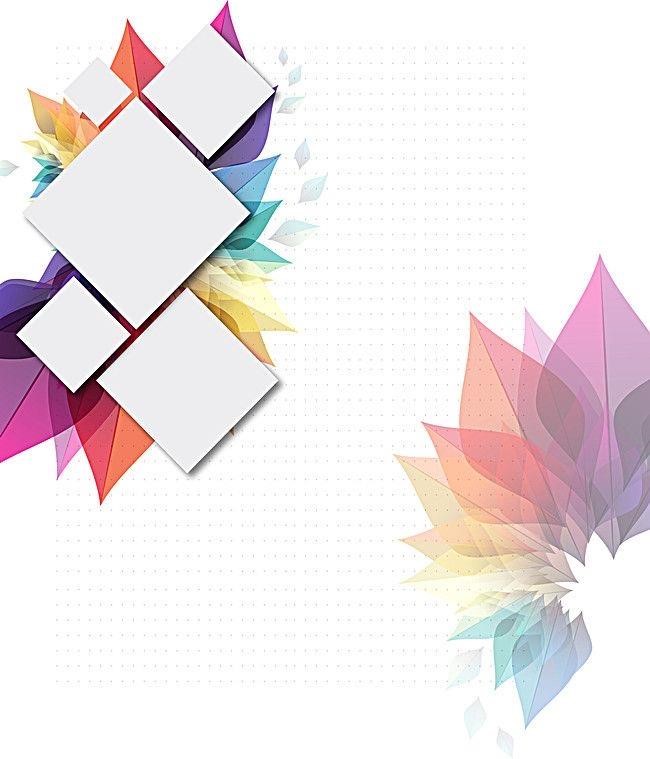 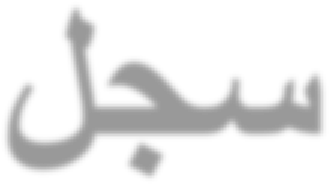 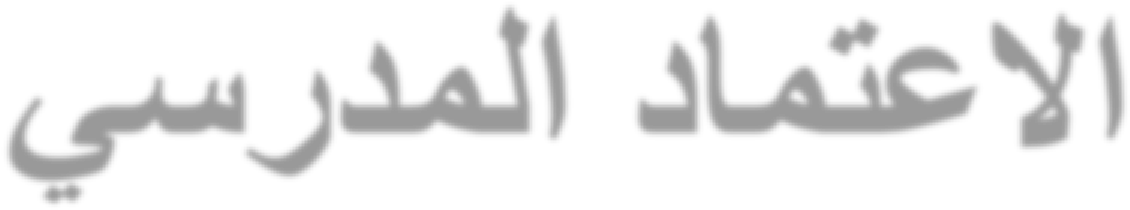 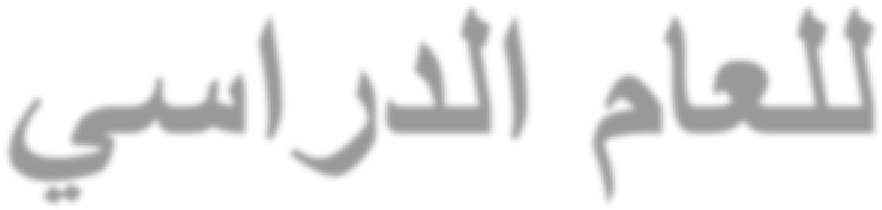 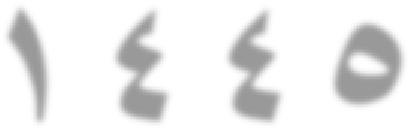 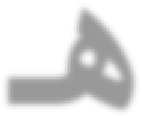 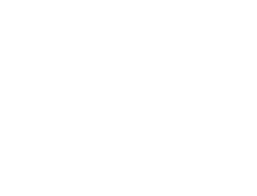 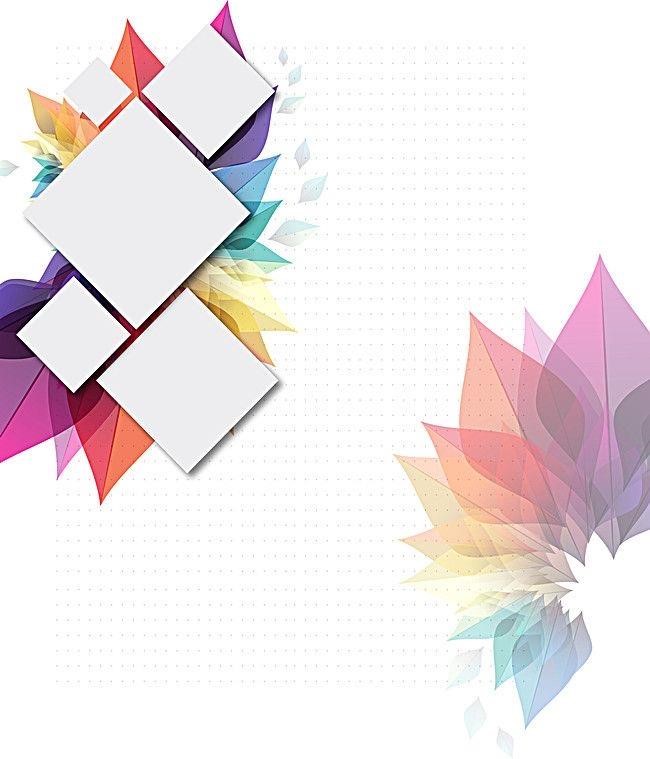 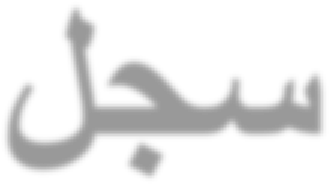 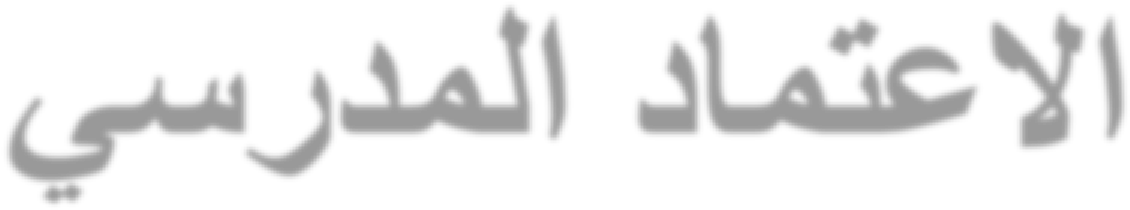 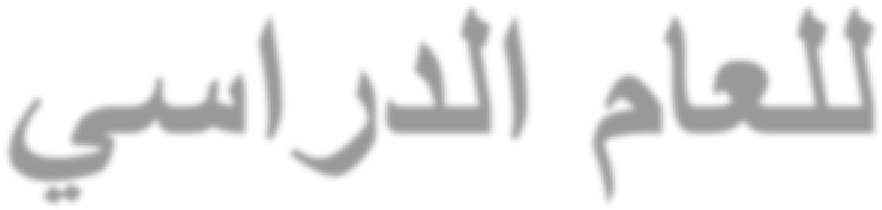 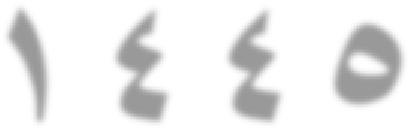 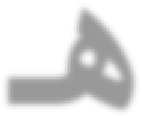 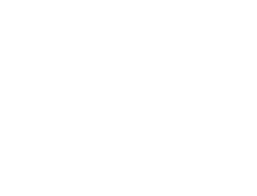  	الهدف العام من السجل 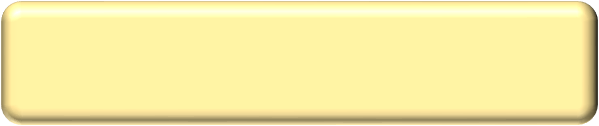 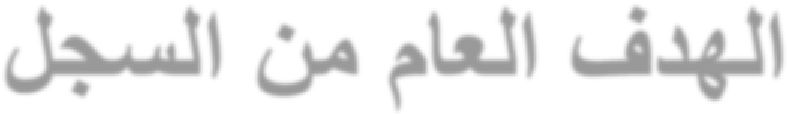 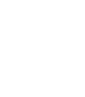 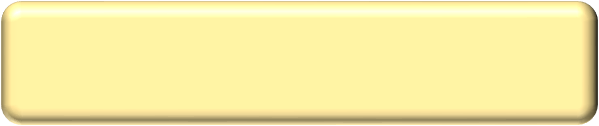 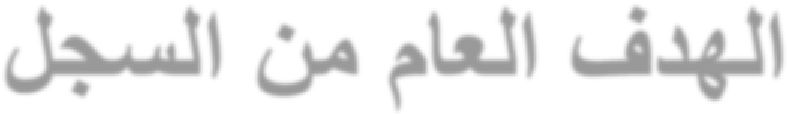 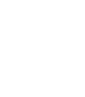 توثيق اعمال فريق الاعتماد المدرسي في المدرسة ومجالات وإجراءات التحسين 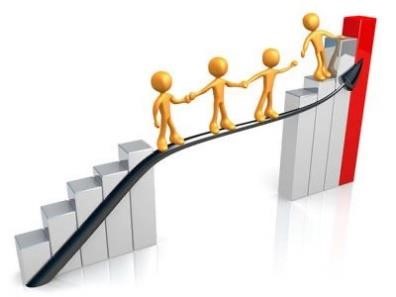 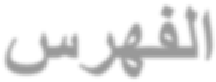 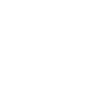 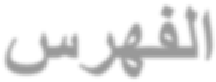 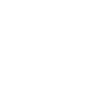  	القسم الأول  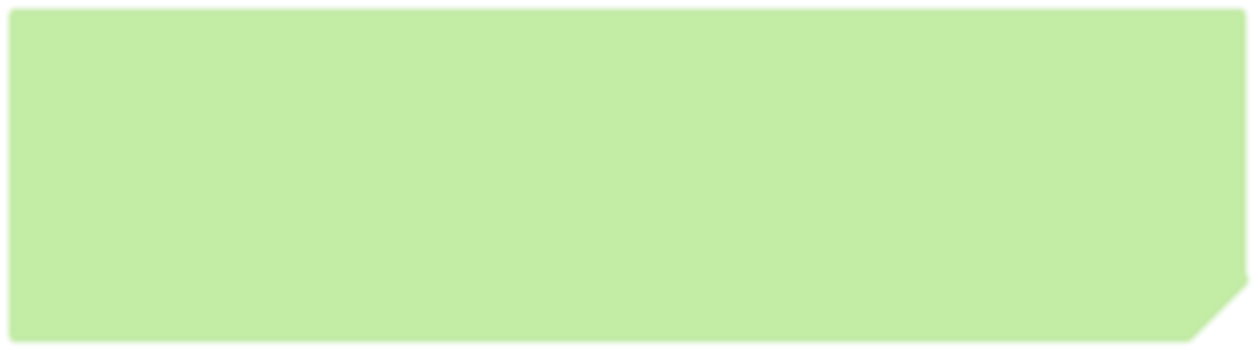 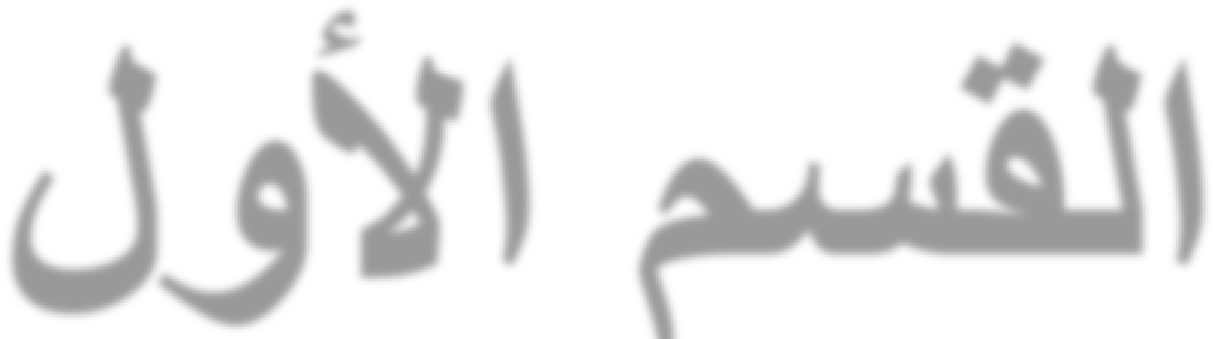 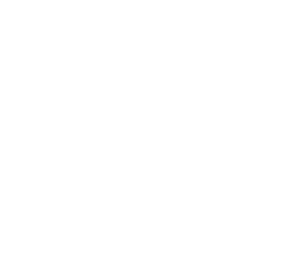 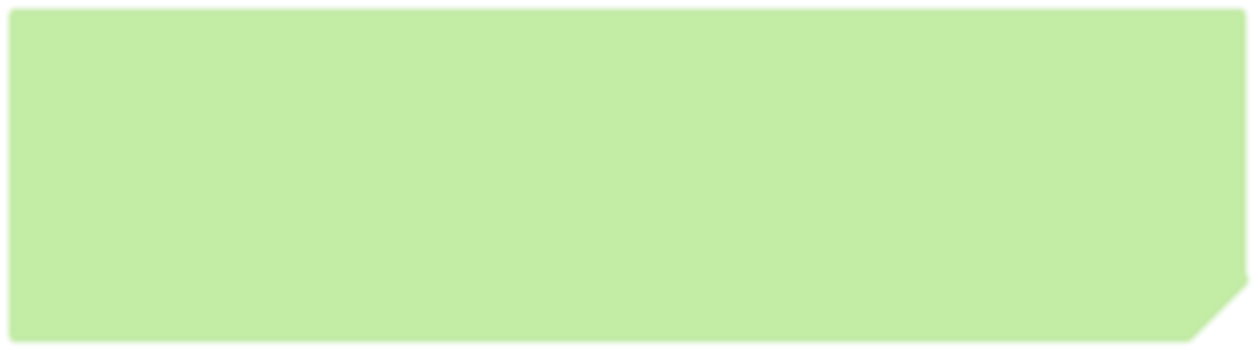 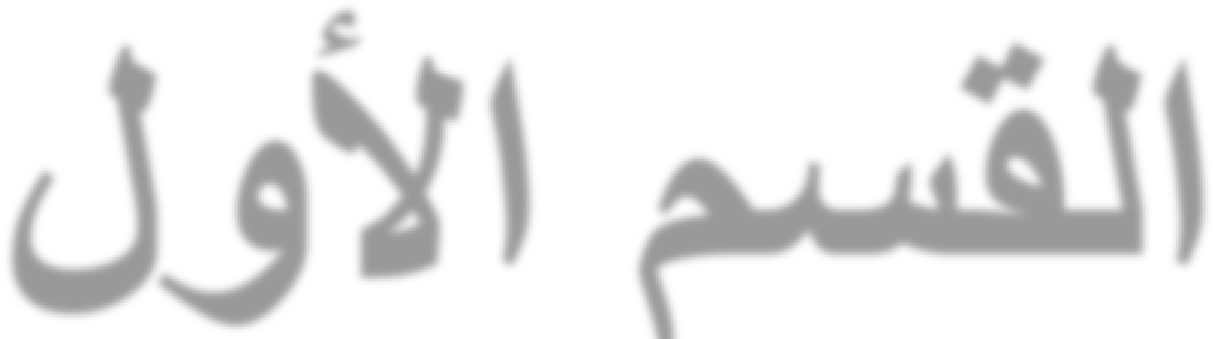 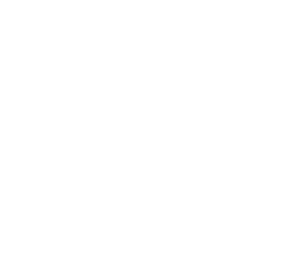 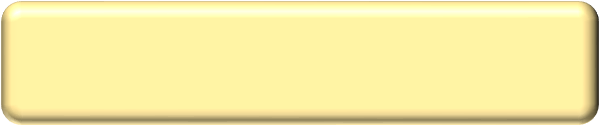 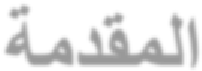 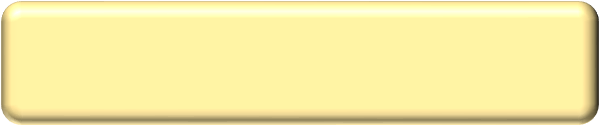 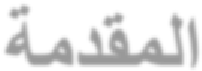 إن المنهج  التقلي  دي لتق و يم المدارس لم  يعد  ي واكب التطورات النوع  ية والتق ن ية والاجتماعية في  مجال التعليم؛ لذا  أصبح لزاما   على المدرسة أن تحتــكم  ف  ي مدخلاتها ومخرجاتها إلى معايير تكشف جوانب القصور وترفــع من مستوى الأداء فتمنح الثقة للمدرسة ف  ي تأدية رسالتها تجاه المجتمع ومؤسساته وأفراده . لماذا تحتاج المدارس إلى الاعتماد المدرسي؟  تتمثل حاجة المدارس الي الاعتماد في العمل على: 1-رفع كفاءة الأداء وضمان استمرارية الجودة والتطوير من خلال بناء منظومة متكاملة من المعايير لجميع عناصر العملية التعليمية في المدرسة وتطبيقها 2-بناء وتحقيق معايير الاعتماد المدرسي  وفق أفضل الممارسات بما يحقق الثقة والمصداقية للمدارس والمجتمع المحلى . 3- الاسهام في تحقيق الارتقاء بمستوى التعليم وتحسين المخرجات لمواكبة المستجدات والمتغيرات المحلية والعالمية . الاعتماد المدرسي طريقك الى التميز 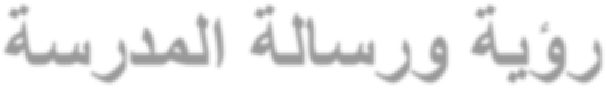 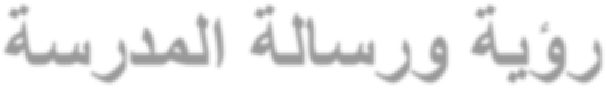 ي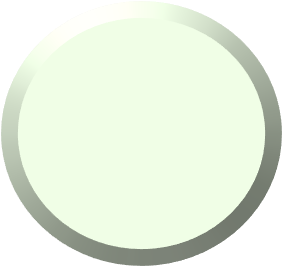 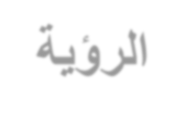 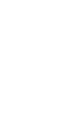 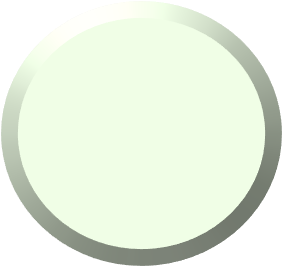 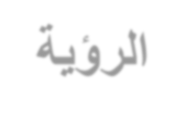 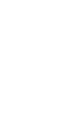 ر	ي	ي	ي	ر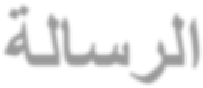 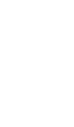 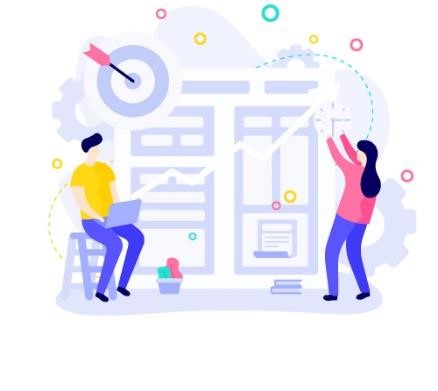 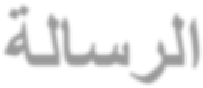 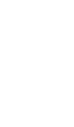 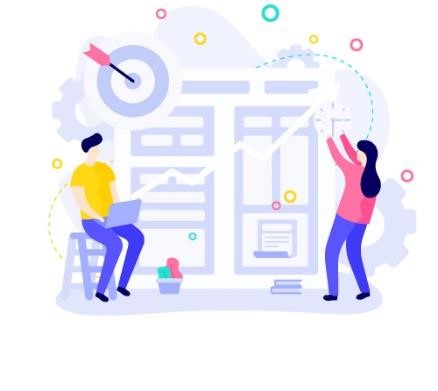 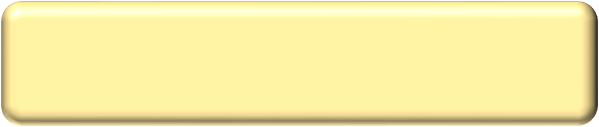 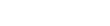 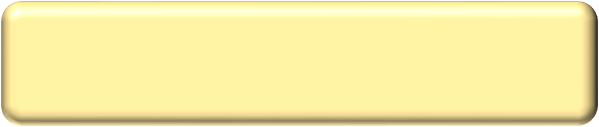 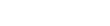  تبني ثقافة التقويم الذاتي وترسيخها بالمدرسة  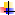 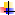  دعم التطوير والتحسين المستمر لأداء المدرسة لتحقيق نواتج التعلم المستهدفة   دعم الاستثمار الأمثل للموارد المادية والبشرية المتاحة في المدرسة   تعزيز مشاركة أصحاب المصلحة في عمليات تقويم الأداء المدرسي وتطويره   إيجاد حلول مبتكرة وطرق إبداعية لتلبية احتياجات المدرسة ومعالجة مشاكلها   رفع مستوى جاهزية المدرسة للتقويم الخارجي وتحقيق التميز واستدامته  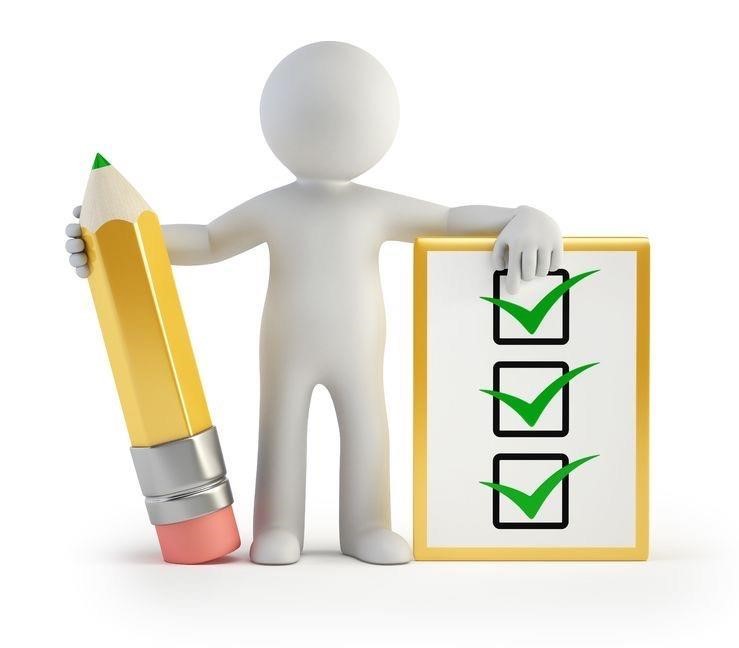 )لجنة التـــــميز( قرار إداري 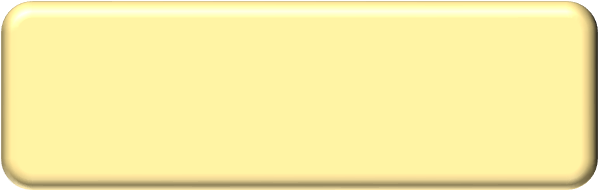 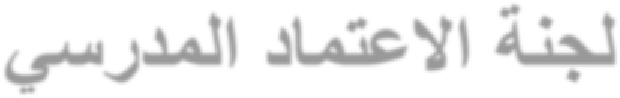 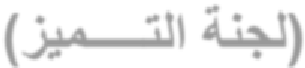 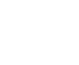 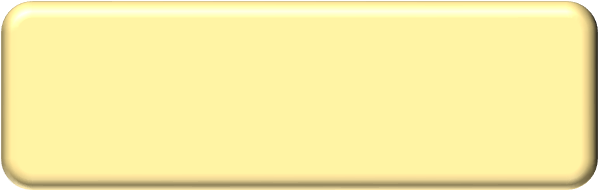 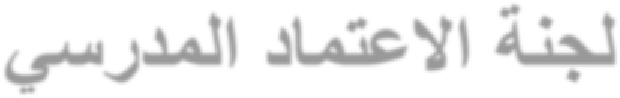 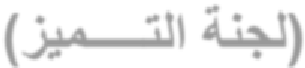 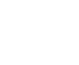 بشــأن: اعتماد تشكيل لجنة الاعتماد المدرسي  وفق المهام  اليوم :                                التاريخ   :     /  01  /1445هـ                  المدة   : عام دراس ي  اسـتنادا علـى الصـلاحية رقـم 1 الـواردة فـي دليـل الصـلاحيات الممنوحـة لمدير المدرسـة بـالقرار الـوزاري رقـم 37617168 وتـاريخ 1/4 /1437هـ .   واستناداً إلى ما ورد في الدليل التنظيمي لمدارس التعليم العام 1442هـ،    فقد تقرر ما يلي  :   اعتماد تشكيل لجنة الاعتماد المدرسي)التميز( للعام الدراس ي  1445هـ     وفقا للجدول التال ي  :   	 يعتمد مدير المدرسة: 	 	 الاسم:  التوقي ع:  	 التاريخ:اجتماع لجنة الاعتماد المدرسي )لجنة التميز( الاجتماع: الشهري  رقم )                  (  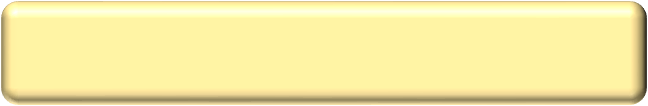 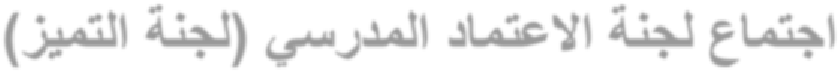 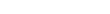 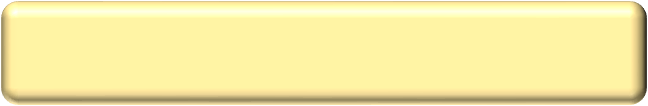 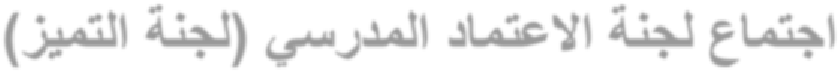 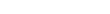 جـ دول أعمـ ال الاجتم ـاع: إنه في تمام الساعة ) ........... ( يوم /  ............ المو افق  / ...  / ...  1445هـ   تمت مناقشة وتبادل الآراء والرؤى التطويرية وعليه تمت التوصيات بالآتي: وانتهى الاجتماع في تمام الساعة ) ...........................  ( بالشكر لجميع الحاضرين إدارة المدرسة 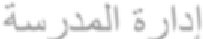 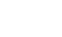 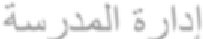 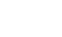 نشر ثقافة الاعتماد المدرسي 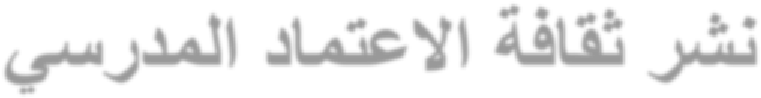 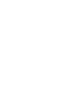 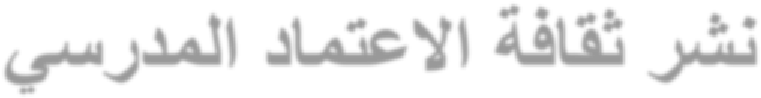 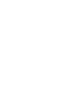 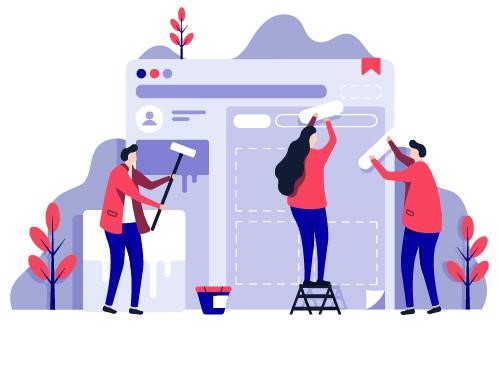 الاستبانات 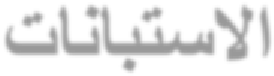 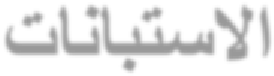 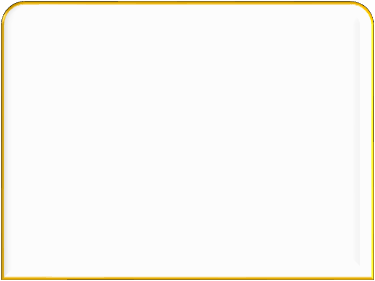 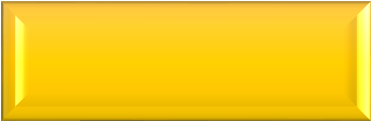 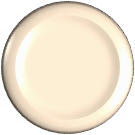 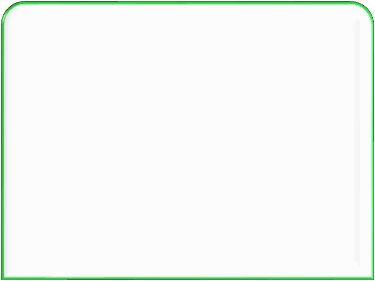 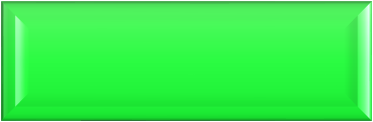 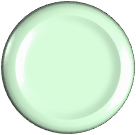 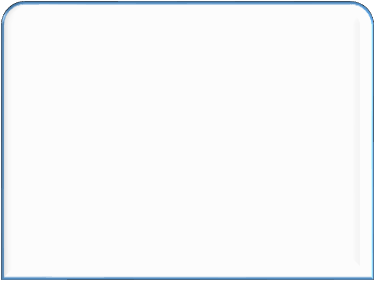 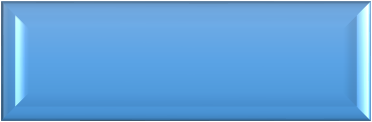 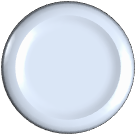 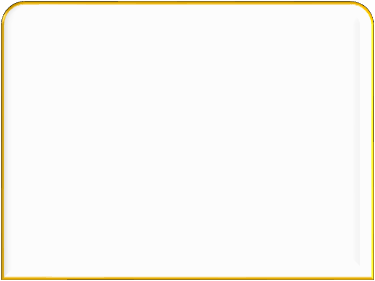 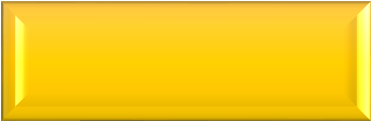 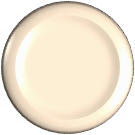 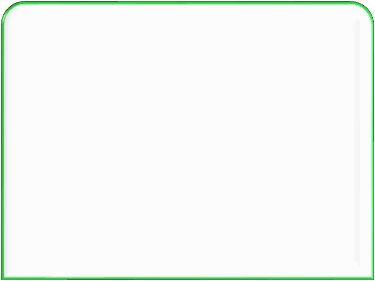 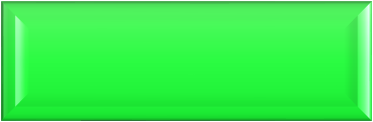 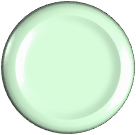 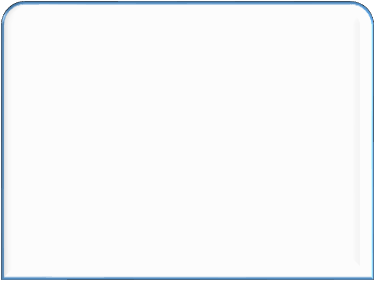 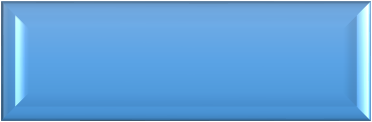 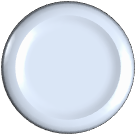 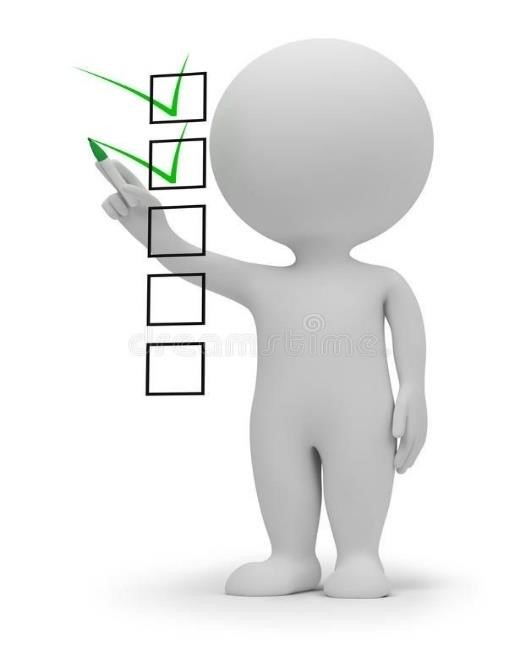 تكليف بالملاحظة الصفية 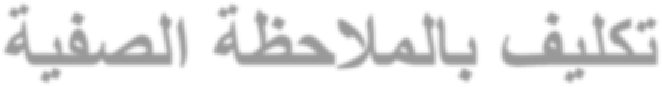 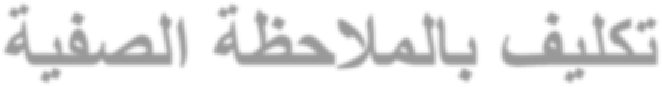 قرا رالتكليف بشــأن: تكليف المعلمين بتطبيق الملاحظة الصفية في الاعتماد المدرسي  اليوم: الأحد                      التاريخ:  ............................... .                            أنا مديرة المدرسة: ............................. .. 	   تم تكليف فريق التقويم بالملاحظة الصفية لجمع معلومات حول الممارسات التعليمية في بيئة الصف وذلك وفق معايير التقويم والاعتماد المدرسي ومؤشراته لمجال التعليم والتعلم وتركز على الاتي .  1-توفيـــر فـــرص تعلـــم متكافئـــة للمتعلميـــن بمختلـــف فئاتهـــم بمـــن فيهـــم ذوي صعوبـــات التعلـــم، وذوي   الاعاقة، والموهوبيـــن .    2-الجــو النفســي العــام الــذي يوفــره المعلــم داخــل الصــف )دافعيــة واندمــاج وحمــاس جميــع المتعلميــن   للمشــاركة فــي الأنشطة(.    3-الأنشـــطة التـــي تنمـــي المهـــارات الأساسية، ومهـــارات التفكيـــر والمهـــارات الاجتماعية والعاطفيـــة ،  والمهـــارات الرقميـــة.    4-الدمج بين التعلم الصفي والتعلم الإلكتروني وفقًا للموقف التعليمي.    5-أساليب التحفيز والتعزيز التي يقدمها المعلم للمتعلمين وتفاعلهم معها .    6-أنواع إستراتيجيات التعليم والتعلم التي يستخدمها المعلم .    7-أنواع التقويم وأساليبه التي يستخدمها المعلم .   8-جودة التغذية الراجعة. مع علمنا وثقتنا بأنكم على قدر هذا الأمر..  والله يحفظكم ويرعاكم..                                                                                             يعتمد مديرة المدرسة                                                                                         الاسم:  التوقيـع:  ............................................  إرشادات الملاحظة الصفية . 1-تكون الم لاحظة الصفية خاصة بعمليات التقويم الذا ىيت، وأ لا يشىيك معها أهداف أخرى للزيارة.   2- يكـون عـدد أعضـاء الملاحظـة الصفيـة اثنيـن - علـى الأقـل، علـى أن يرفـع علـى المنصـة الرقميـة كل   عضـو نمـوذج تقويـم مسـتقل.    3-يقـوم بالملاحظة الصفيـة عضـو مختـص بالمـادة - مـا أمكـن ذلـك - وفـي حـال عـدم توافـر أكثـر مـن    معلـم للتخصـص المسـتهدف يتولـى الزيـارة مديـر المدرسـة ويكلـف مـن يـراه مناسـب ا عضـو ا ثانيـا للزيـارة.    4-التوضيح للمعلم بعدم ارتباط الزيارة بتقويم الأداء الوظي يف.    5-عدم التدخل  يف إجراءات المعلم الصفية، أو إعطاء أي ملحوظات.  6-الال ى يام بحضو ر الحصة كاملة وعدم الاكتفاء بحضور جزء منها . 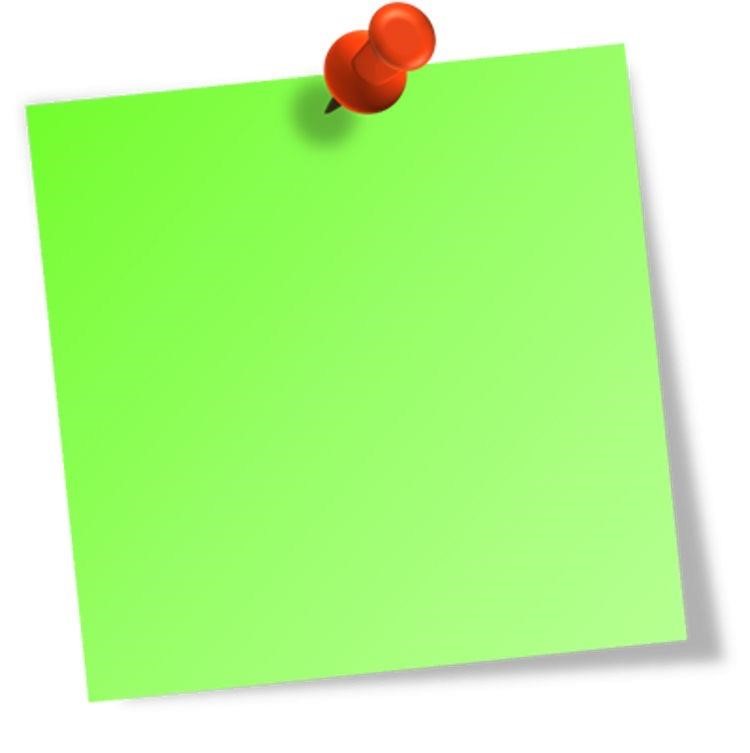 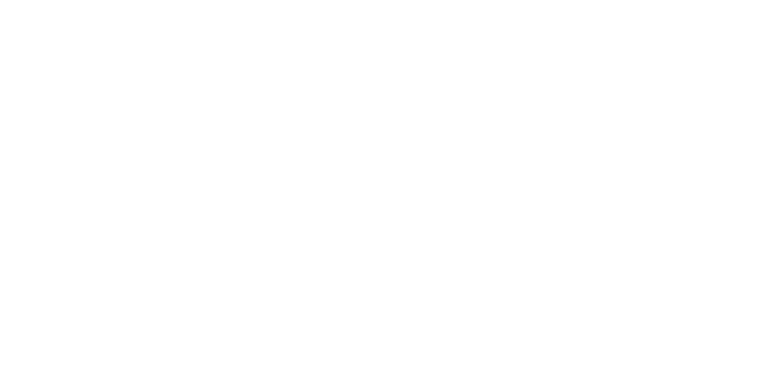 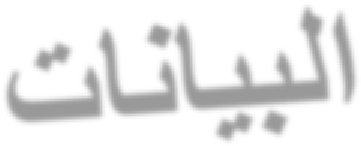 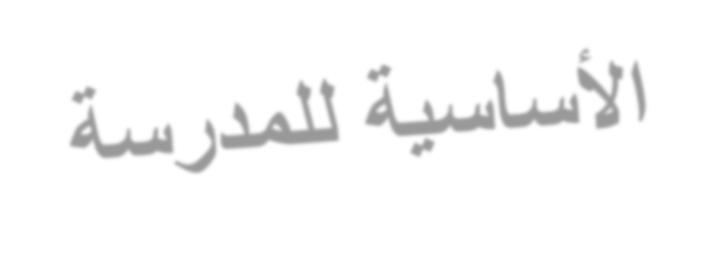 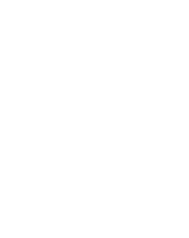 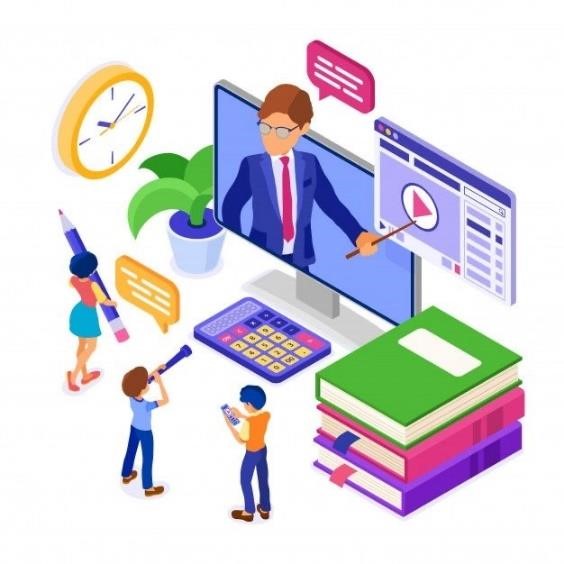 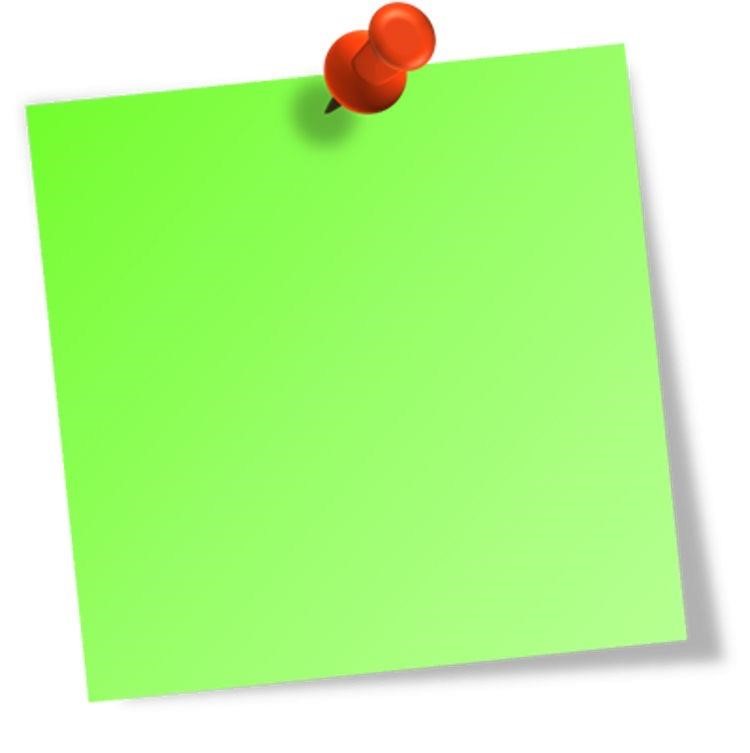 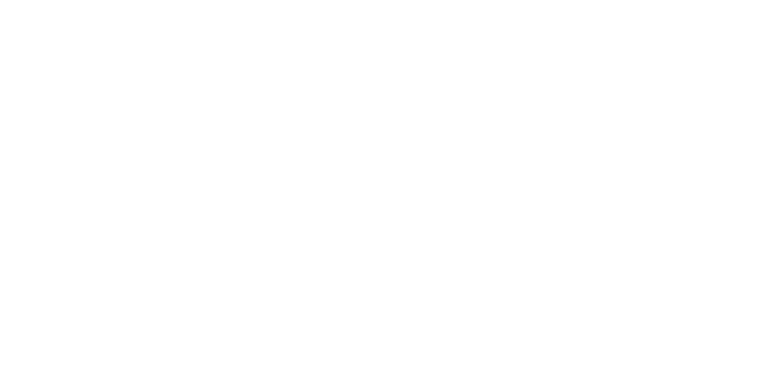 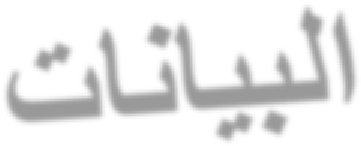 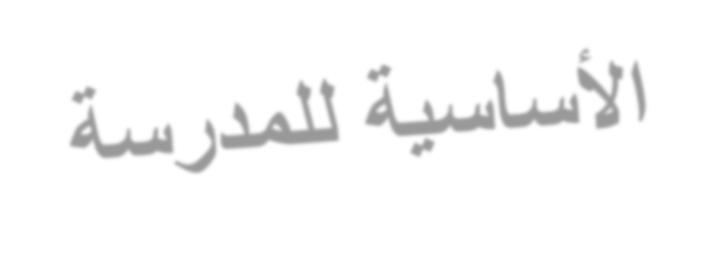 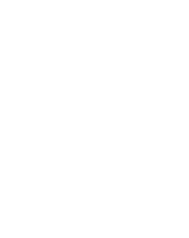 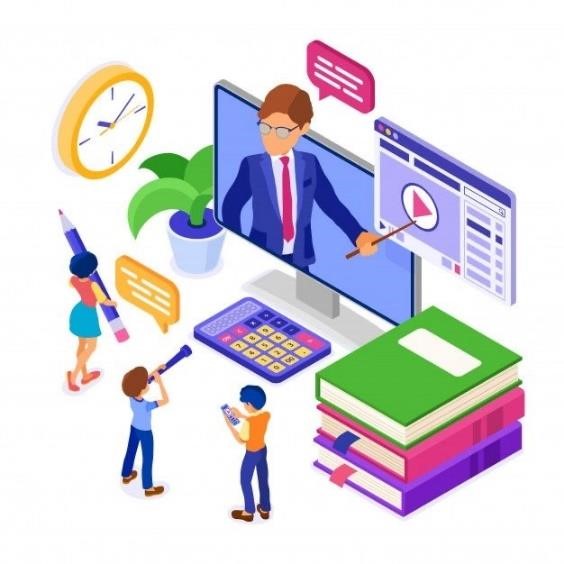 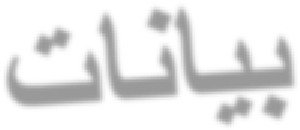 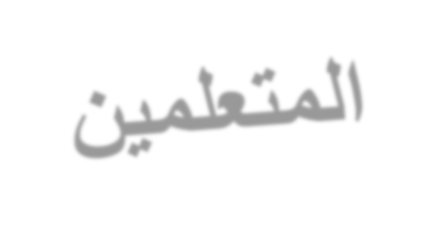 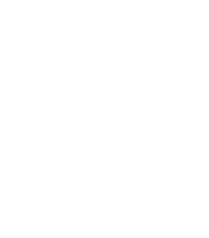 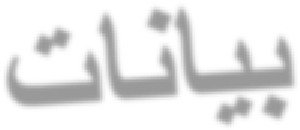 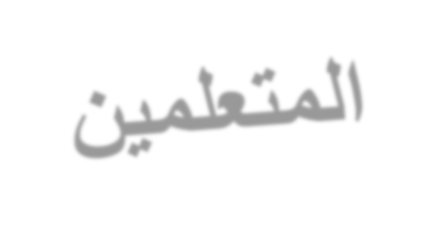 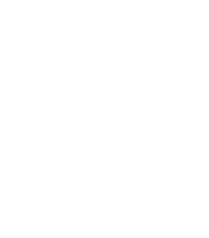 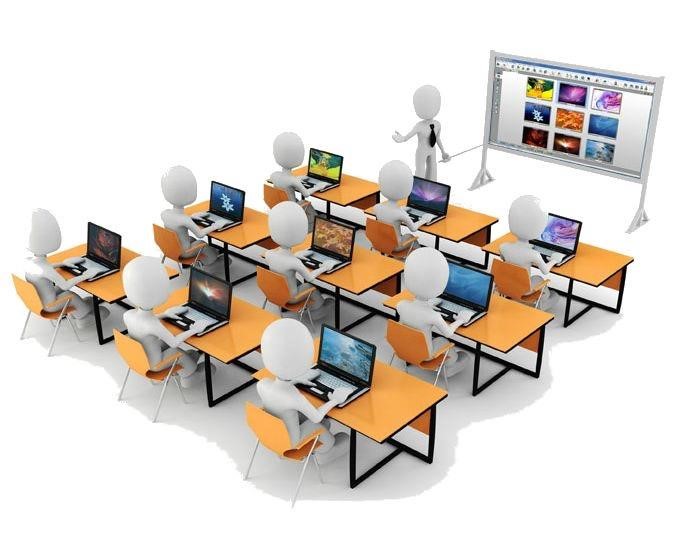 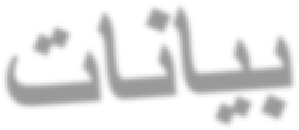 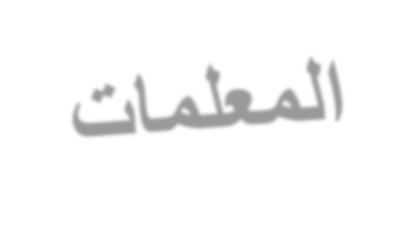 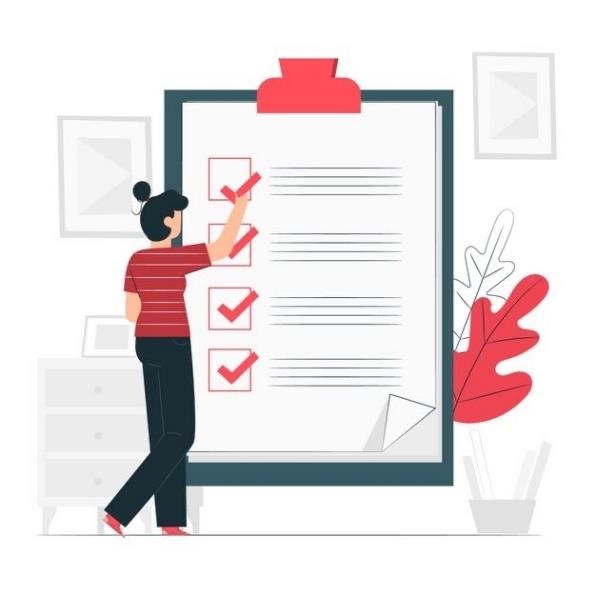 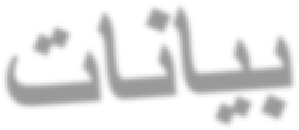 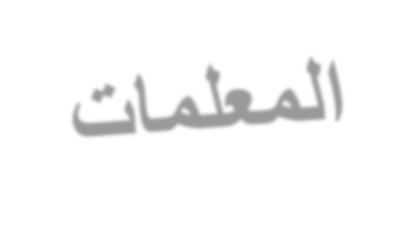 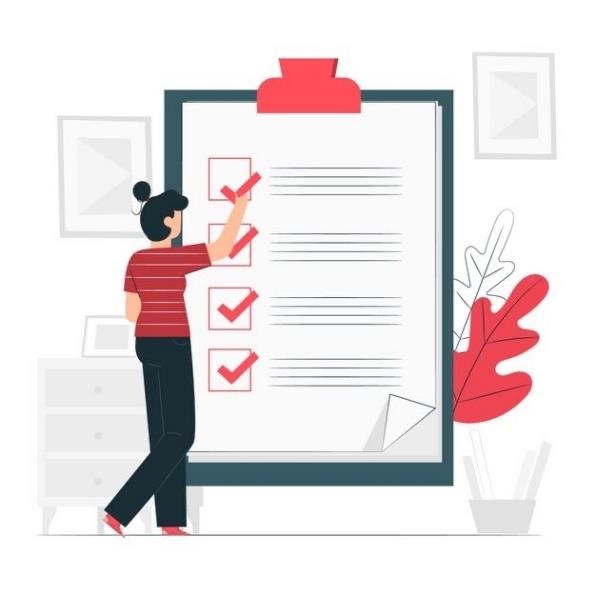 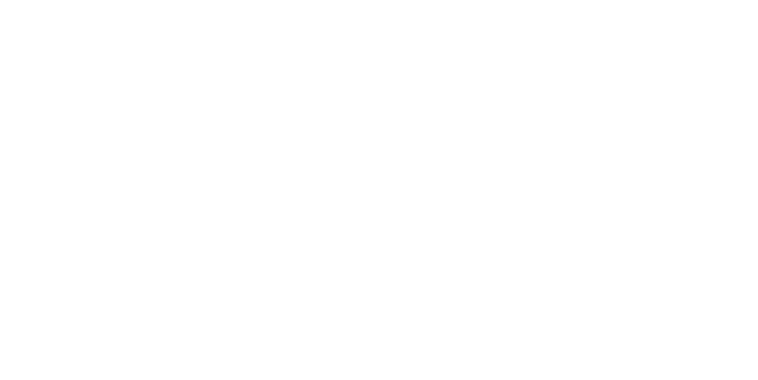 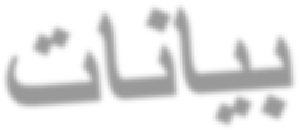 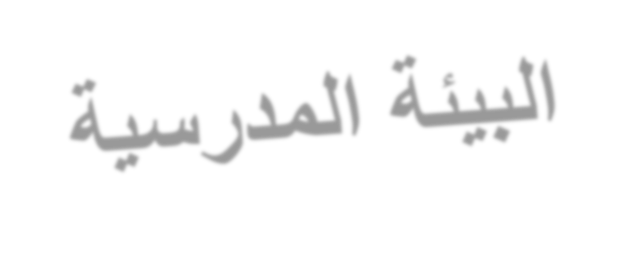 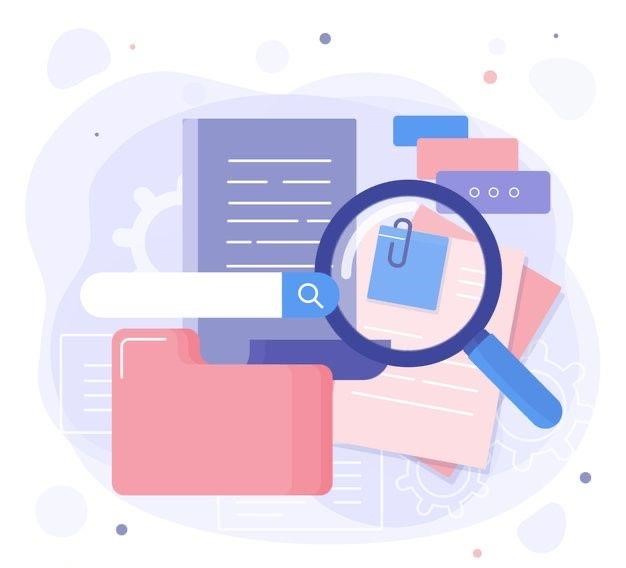 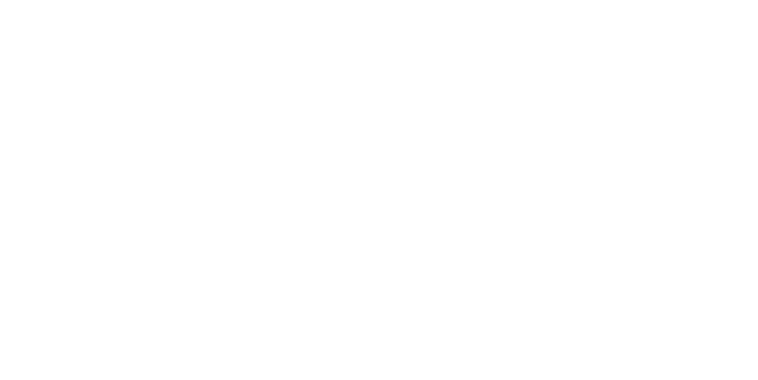 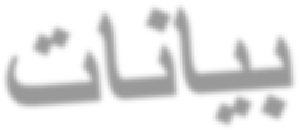 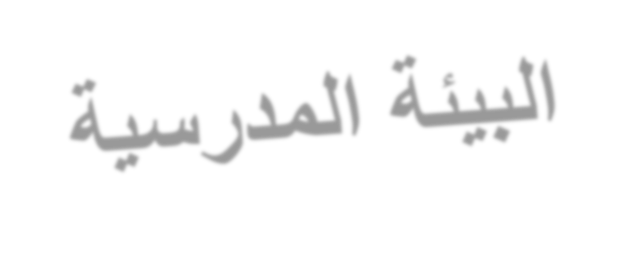 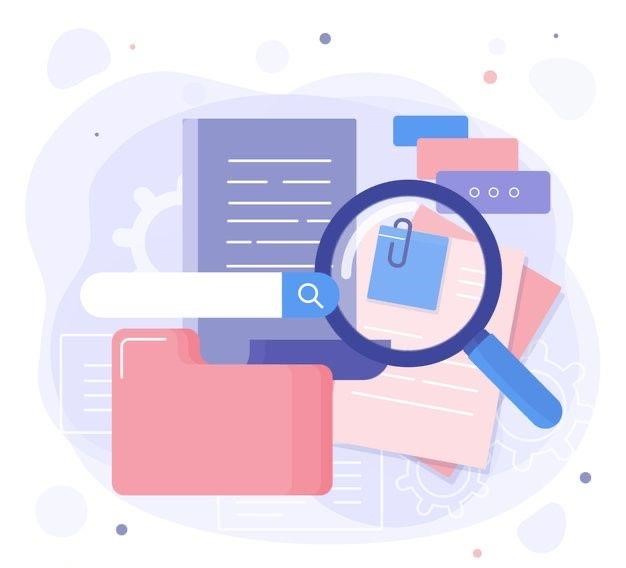 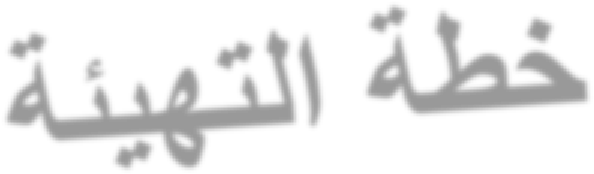 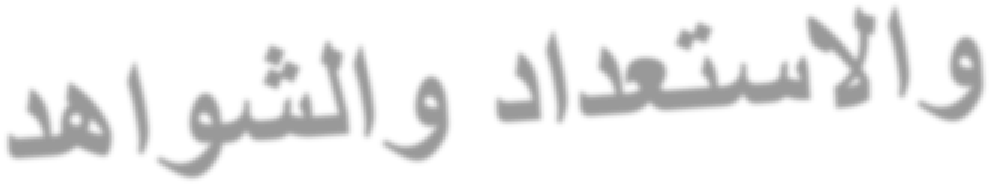 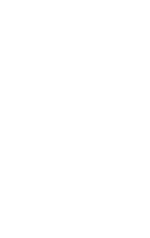 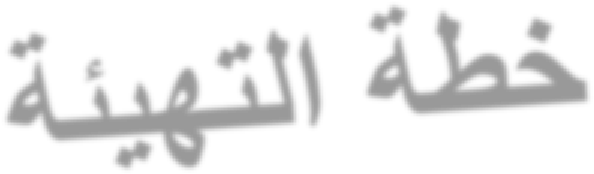 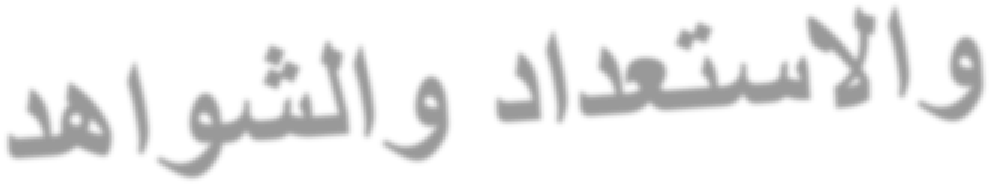 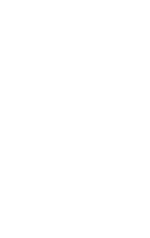 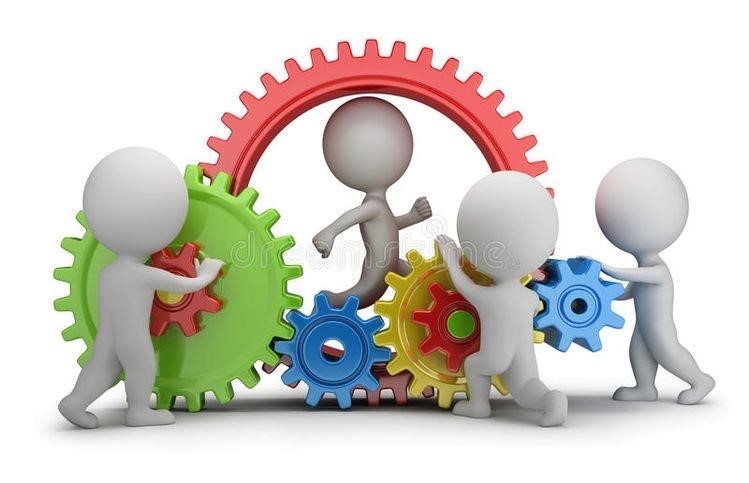 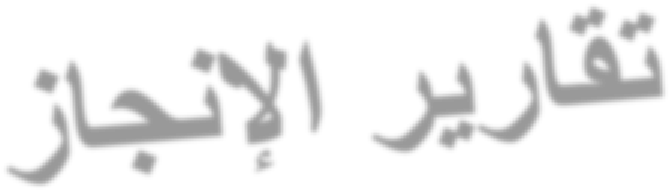 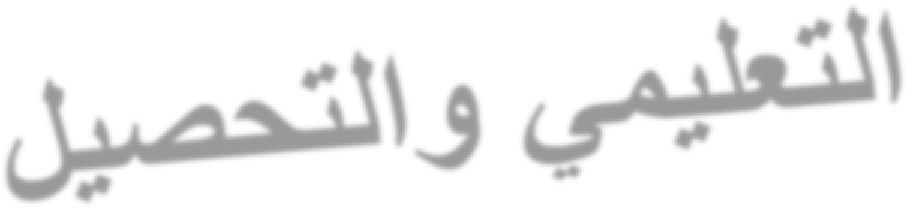 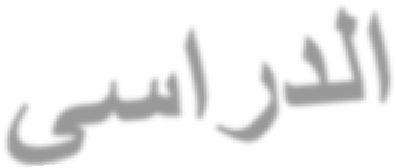 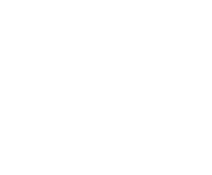 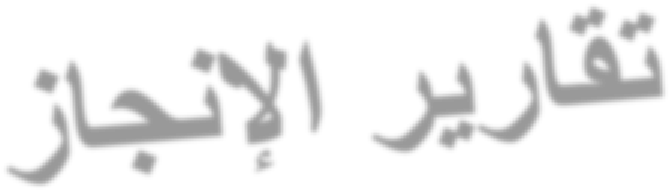 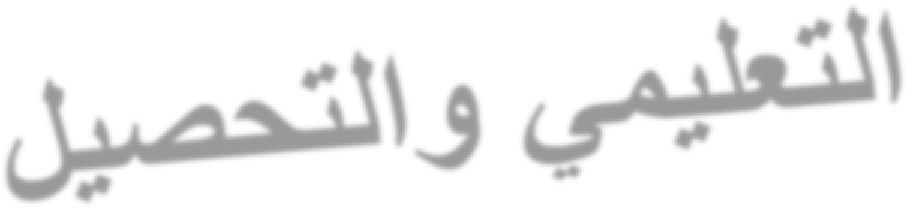 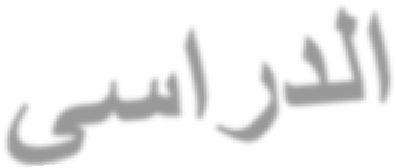 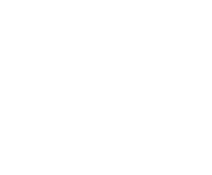 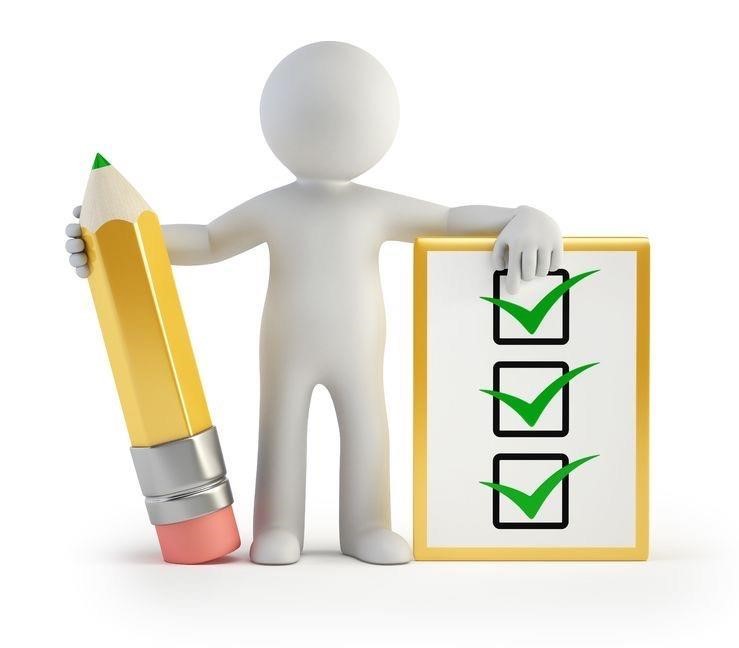  	القسم الثاني  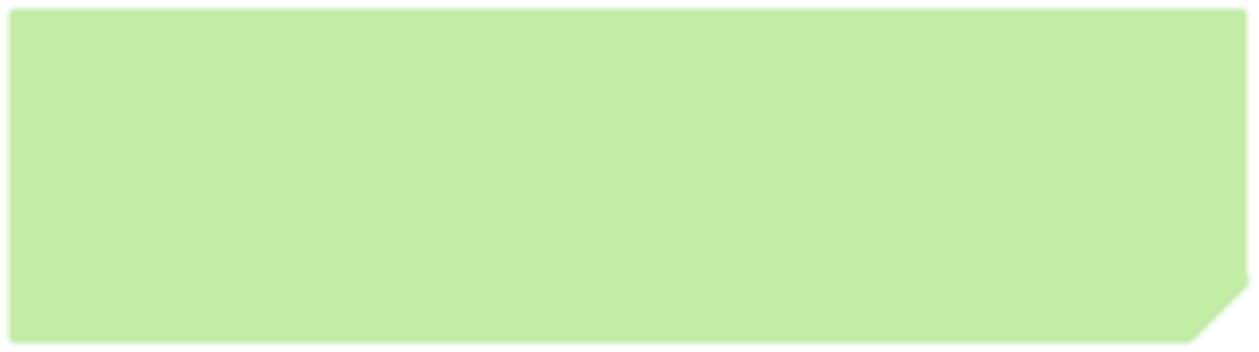 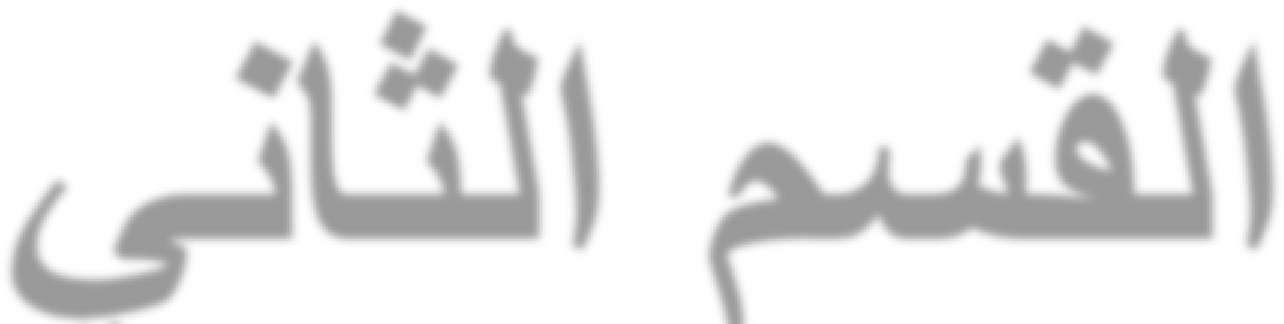 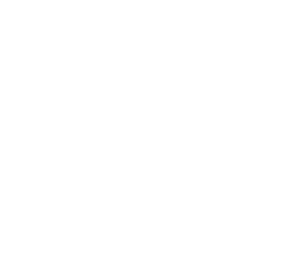 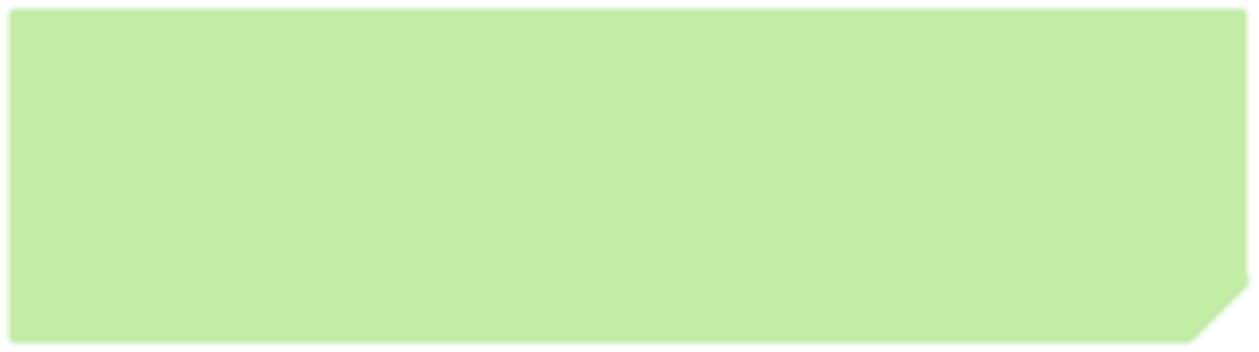 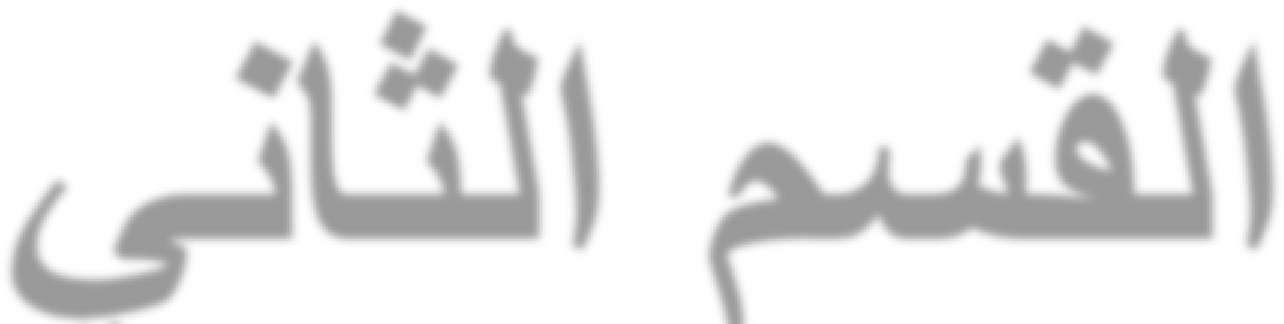 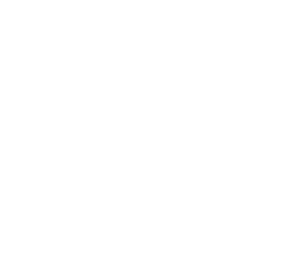 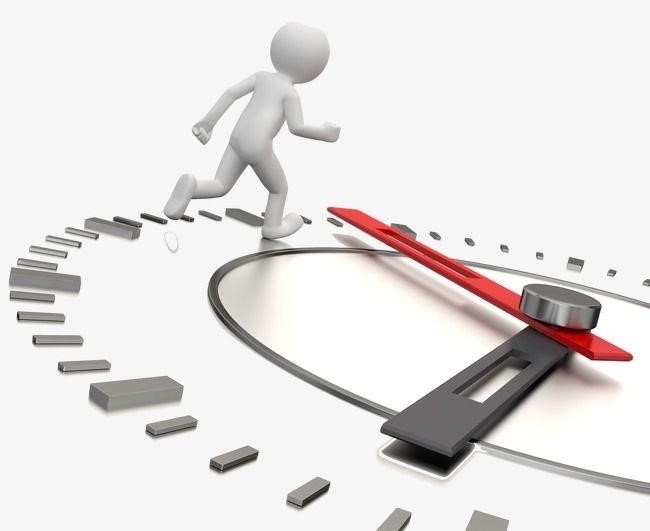  تركـــز الإدارة المدرســـية علـــى عمليـــات التأثيـــر الفاعـــل فـــيالمجتمـــع المدرســـي؛ لتحقيـــق مســـتويات متقدمـــة مـــن الآداء الادارة المدرسية المتميـز، ودعـم تنفيـذ الخطـط وإدارة عمليـات التعليـم والتعلـم والتطويـرالمهنـي المسـتمر لمنسـوبيها؛ وتحسـين نواتـج التعلــم، وتعزيــز 	الشــراكة مــع األســرة والمجتمــع المحلــي.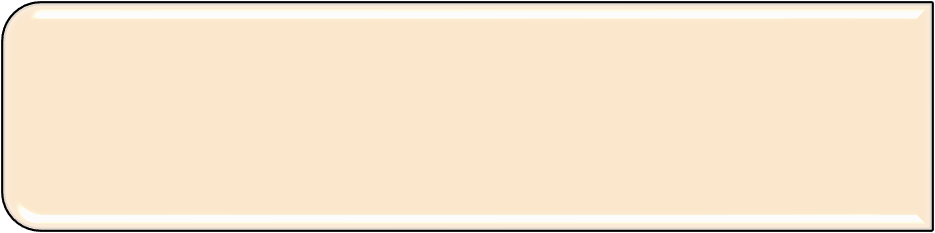 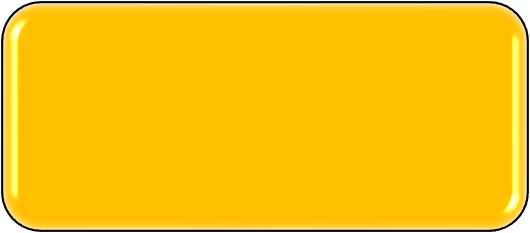 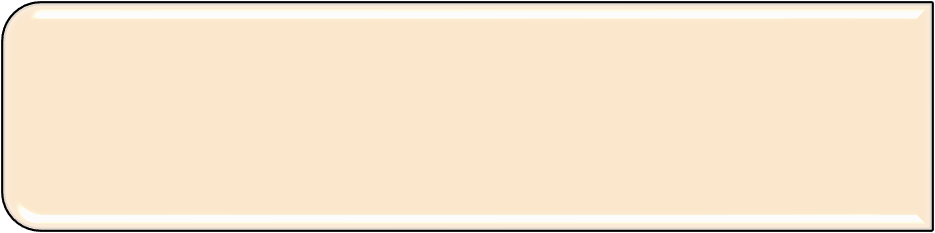 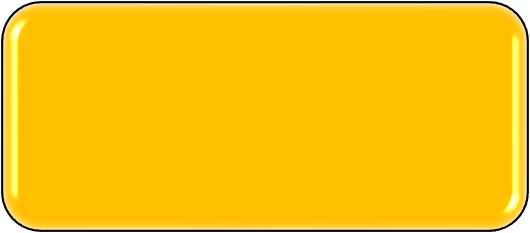 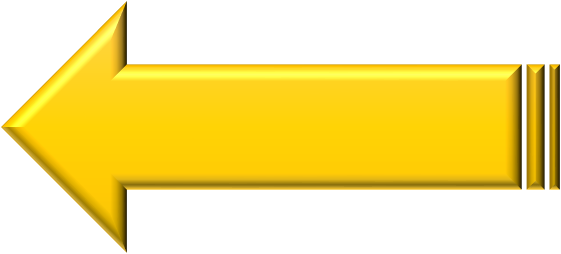 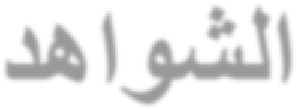 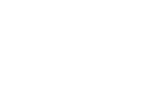 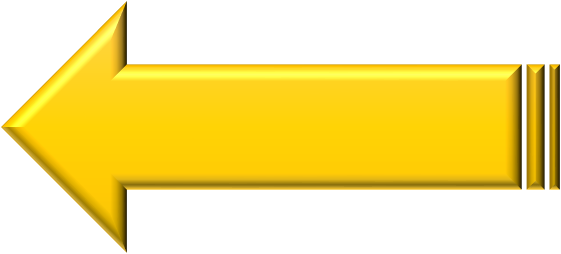 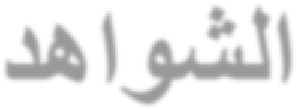 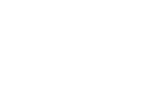 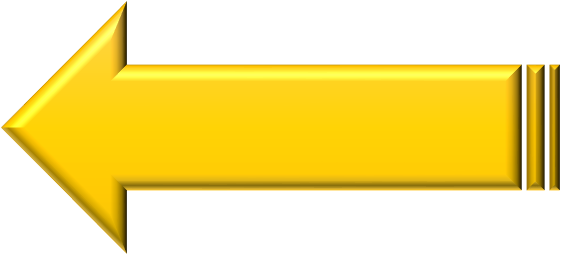 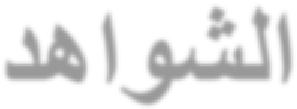 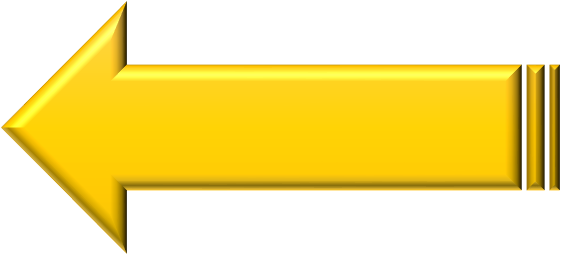 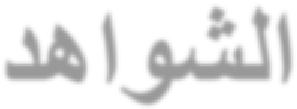 تركـــز الإدارة المدرســـية علـــى عمليـــات التأثيـــر الفاعـــل فـــي المجتمـــع المدرســـي؛ لتحقيـــق مســـتويات متقدمـــة مـــن الآداء الادارة المدرسية المهنـي المسـتمر لمنسـوبيها؛ وتحسـين نواتـج التعلــم، وتعزيــزالمتميـز، ودعـم تنفيـذ الخطـط وإدارة عمليـات التعليـم والتعلـم والتطويـرالشــراكة مــع األســرة والمجتمــع المحلــي.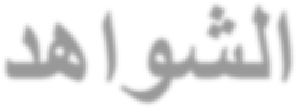 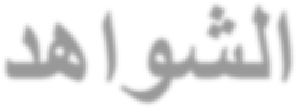 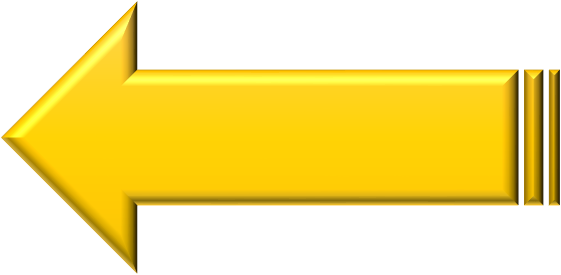 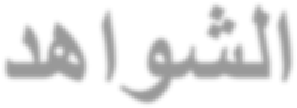 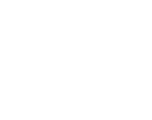 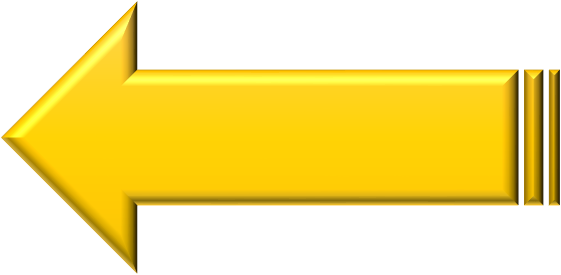 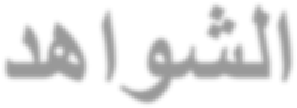 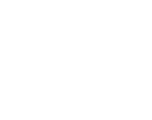 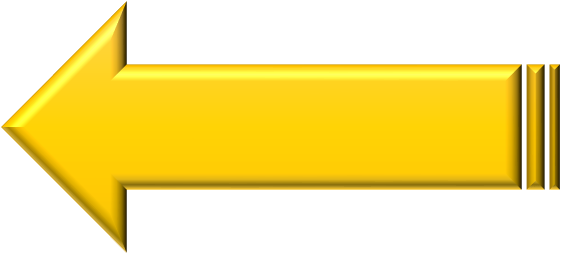 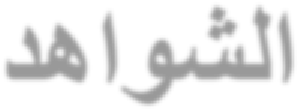 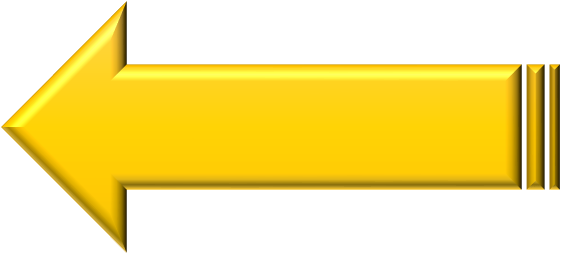 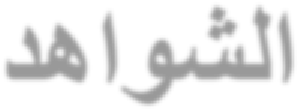 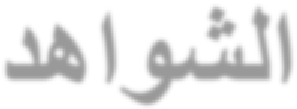 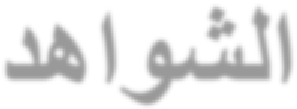 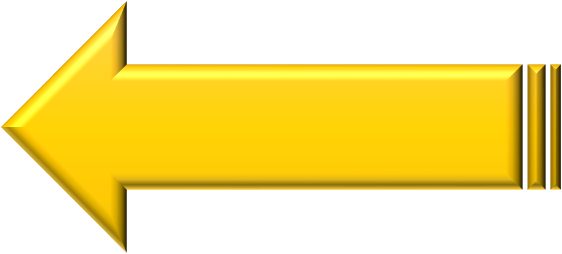 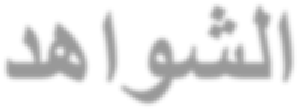 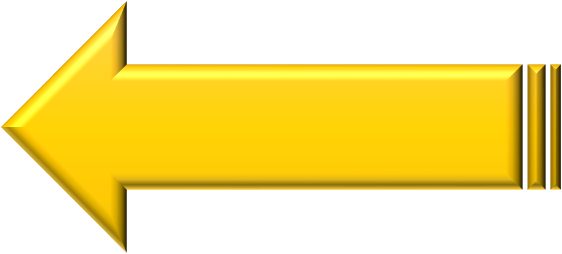 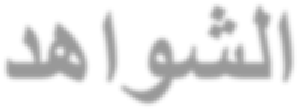 )*(  المؤشر يستهدف المدارس الأهلية والعالمية وال ينطبق على المدارس الحكومية  يشير المتعلم إلى الطالب والطالبة، التلميذ والتلميذة أينما ورد في المعايير والمؤشرات  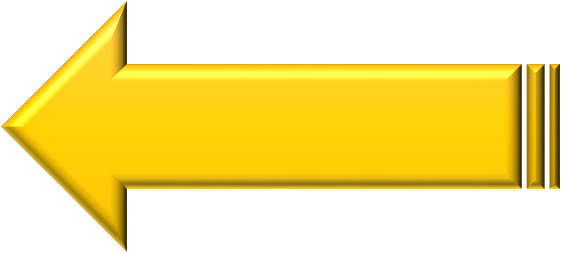 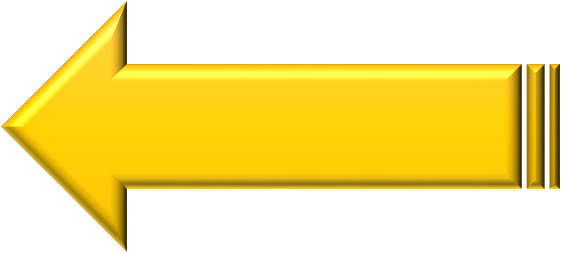 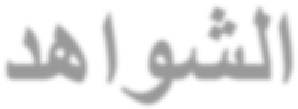 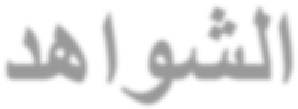 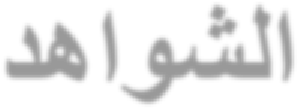 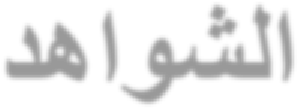  	ترتكـز بيئة التعلـم حول المتعلـم ، وتتنـوع إسـتراتيجيات وأنشـطة التعليموالتعلـم فيهـا؛ لتلبية احتياجـات المتعلميـن، وتنمية قدراتهــم فــي اكتســاب التعليم والتعلم	المعــارف والمهــارات وتطبيقهــا	وتحليلهــا وتقويمهــا،	وتطبيــقأســاليب وأدوات تقويــم متنوعــة وفاعلـة لدعـم تعلمهـم، وتحسـين 	أدائهـم.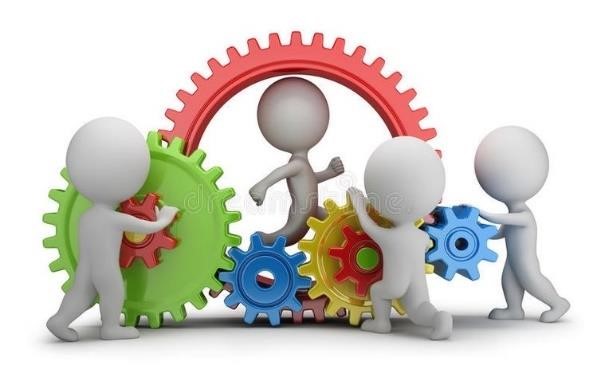 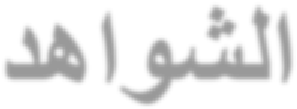 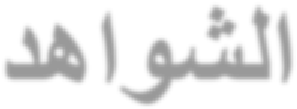 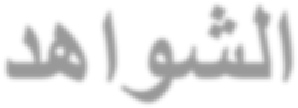 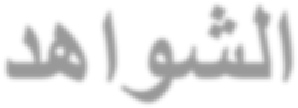 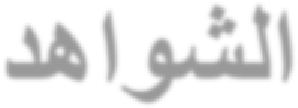 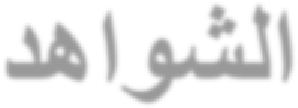 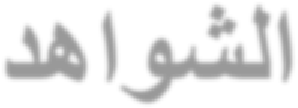 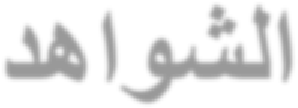 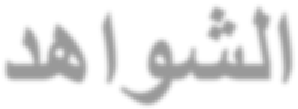 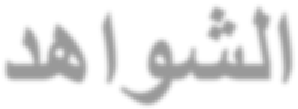 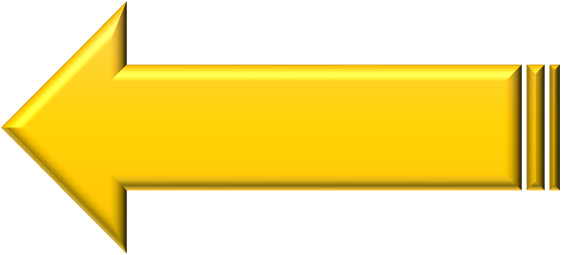 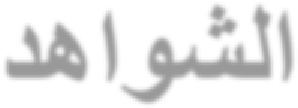 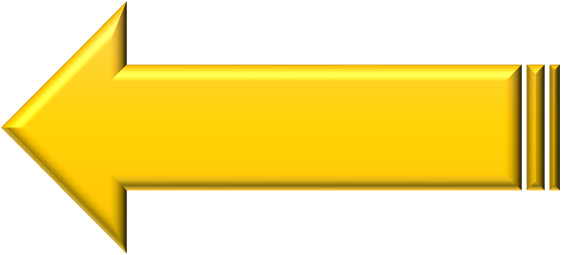 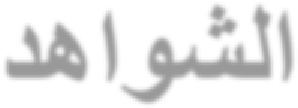 ترتكـز بيئة التعلـم حول المتعلـم ، وتتنـوع إسـتراتيجيات وأنشـطة التعليم والتعلـم فيهـا؛ لتلبية احتياجـات المتعلميـن، وتنمية قدراتهــم فــي اكتســاب التعليم والتعلم أســاليب وأدوات تقويــم متنوعــة وفاعلـة لدعـم تعلمهـم، وتحسـينالمعــارف والمهــارات وتطبيقهــا وتحليلهــا وتقويمهــا، وتطبيــق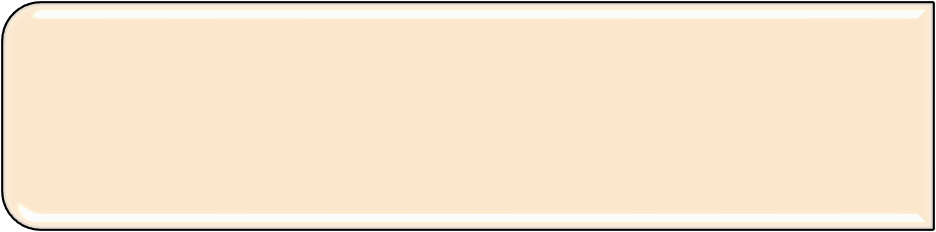 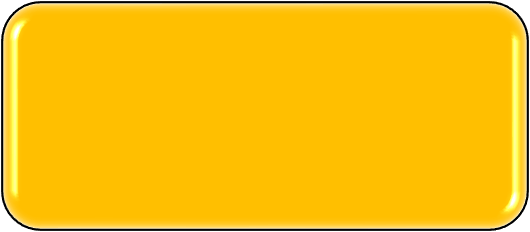 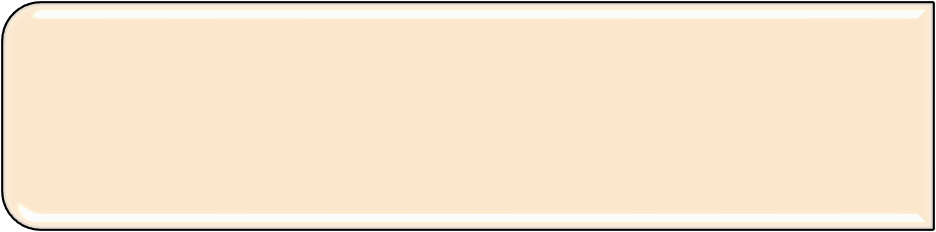 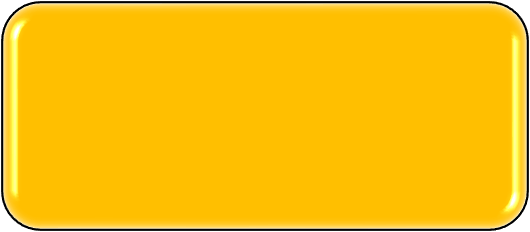 أدائهـم.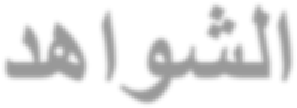 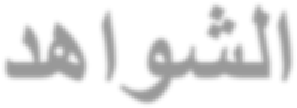 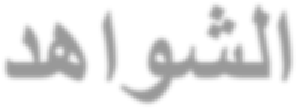 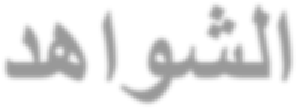  تمثـل نواتـج التعلـم المعـارف والمهـارات واالتجاهـات والقيـم المتوقـع نواتج التعلم وترتبـط بالتحصيـل التعليمـي والتطـور الشـخصي والصحـي واالجتماعـي.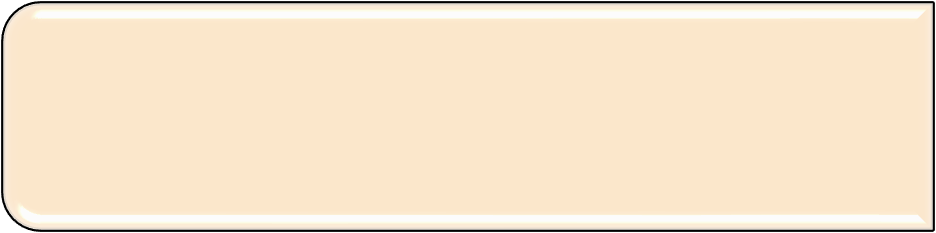 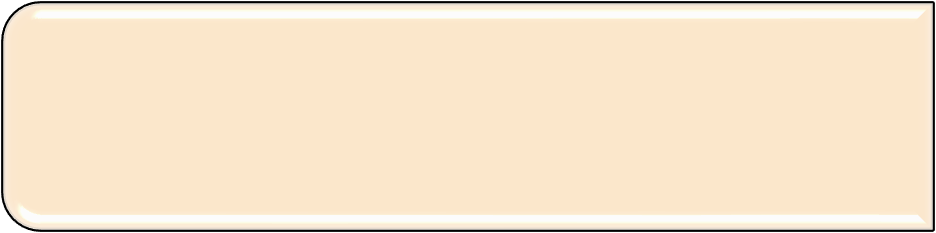 تحقيقهـا لـدى المتعلميـن نتيجـة مرورهـم بخبـرات تربويـة مخطـط لهـا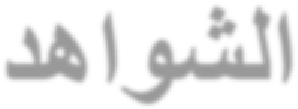 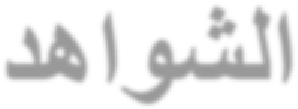 تمثـل نواتـج التعلـم المعـارف والمهـارات واالتجاهـات والقيـم المتوقـع نواتج التعلم تحقيقهـا لـدى المتعلميـن نتيجـة مرورهـم بخبـرات تربويـة مخطـط لهـا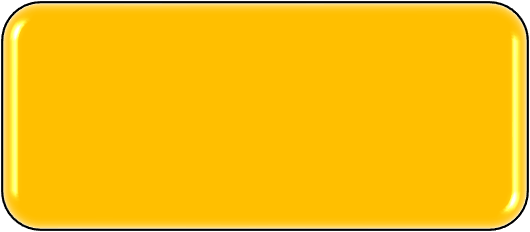 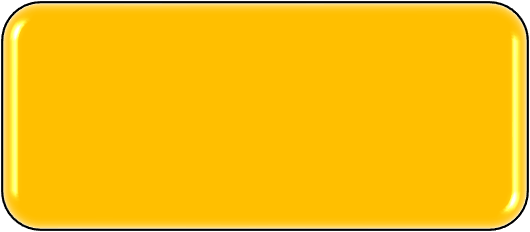 وترتبـط بالتحصيـل التعليمـي والتطـور الشـخصي والصحـي واالجتماعـي.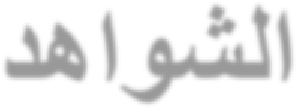 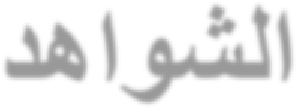 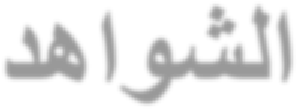 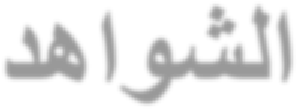 تحقـق البيئـة المدرسـية المتطلبـات األساسـية وضمـان جـودة عناصر الأمن والسلامة؛ لتمكيـن مجتمـع المدرسـة بمختلف فئاتهم مـن تحقيـق الأهداف البيئة المدرسية التعليميـة والتوقعـات العاليـة لنواتـج التعلـم المسـتهدفة لـدى المتعلمين.تحقـق البيئـة المدرسـية المتطلبـات األساسـية وضمـان جـودة عناصر الأمن والسلامة؛ لتمكيـن مجتمـع المدرسـة بمختلف فئاتهم مـن تحقيـق الأهداف البيئة المدرسية التعليميـة والتوقعـات العاليـة لنواتـج التعلـم المسـتهدفة لـدى المتعلمين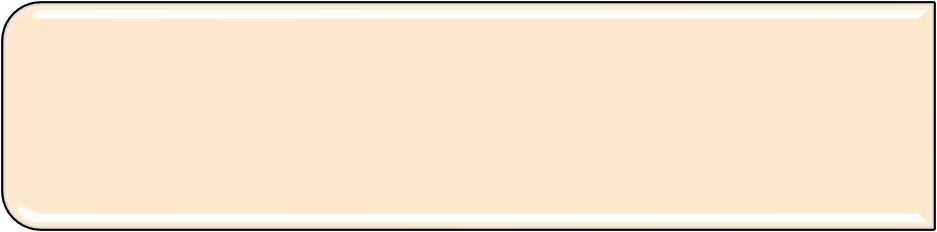 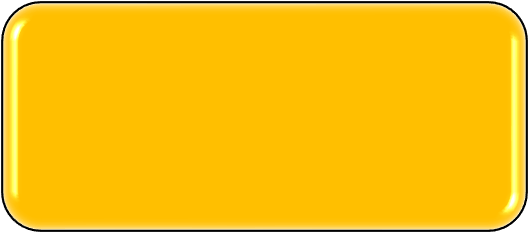 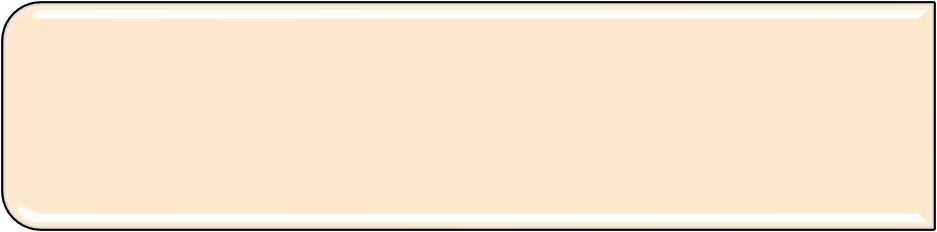 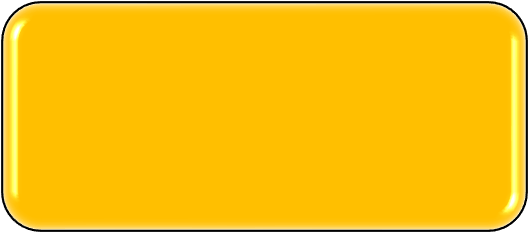 .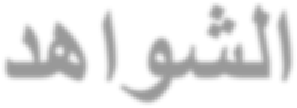 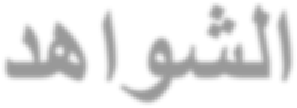 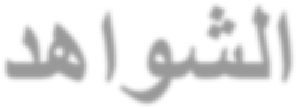 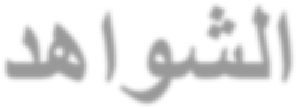 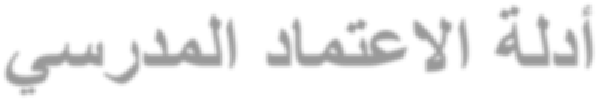 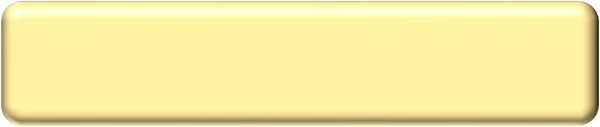 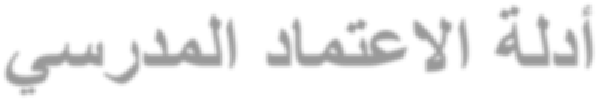 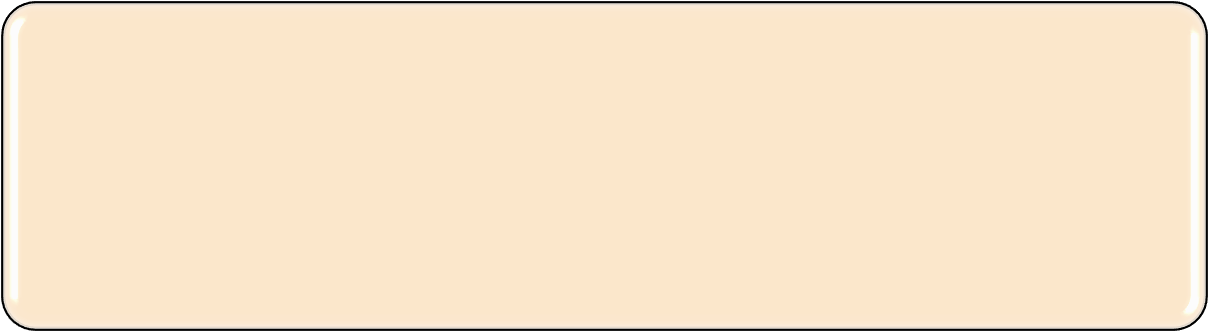 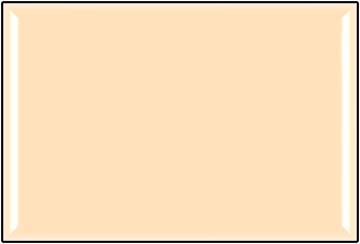 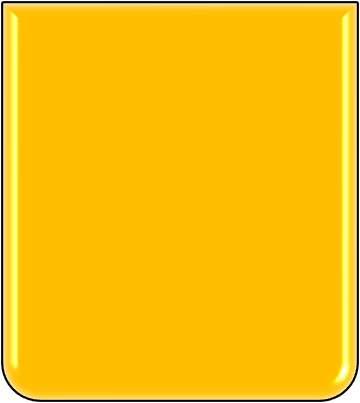 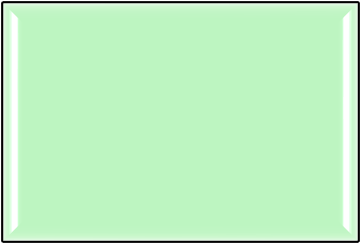 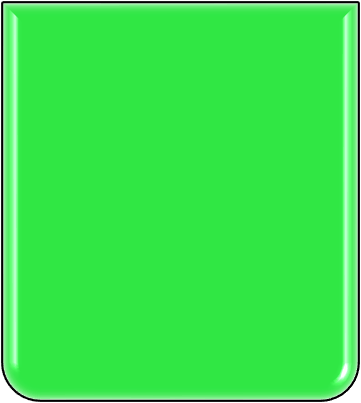 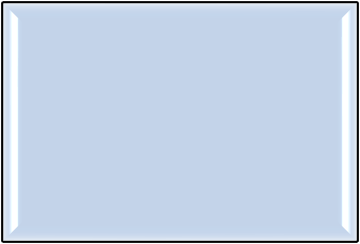 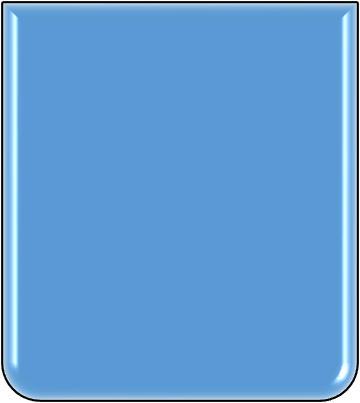 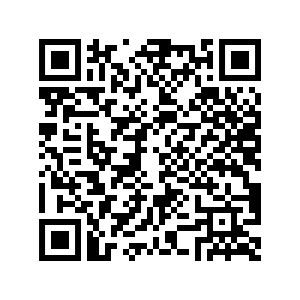 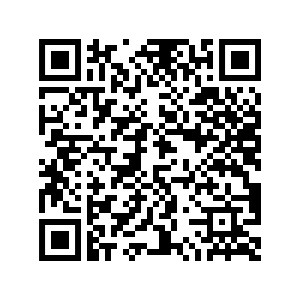 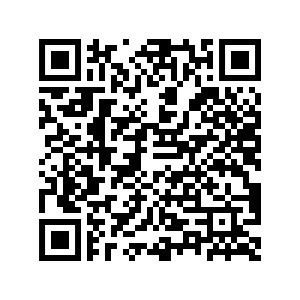 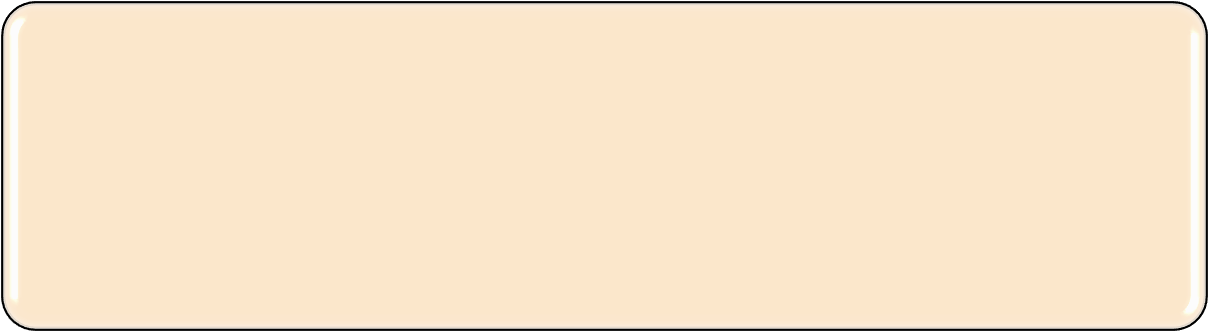 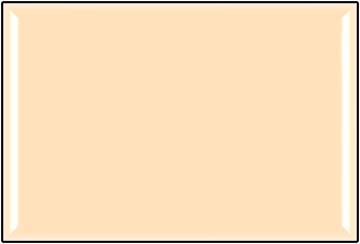 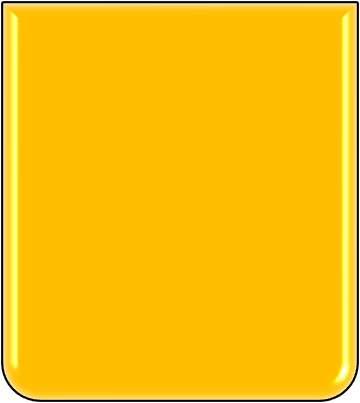 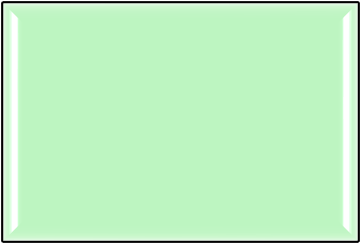 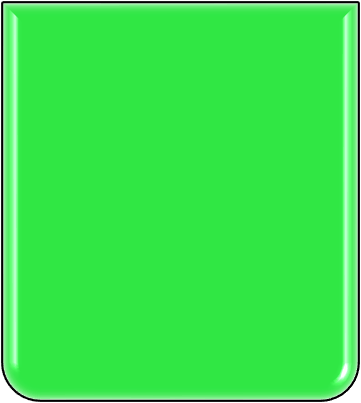 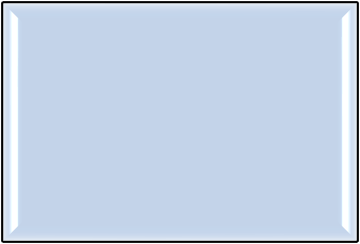 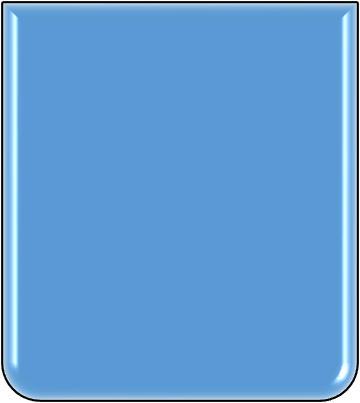 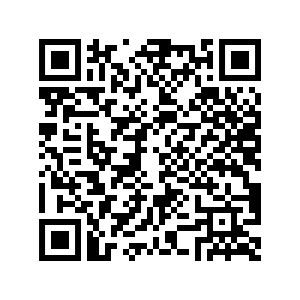 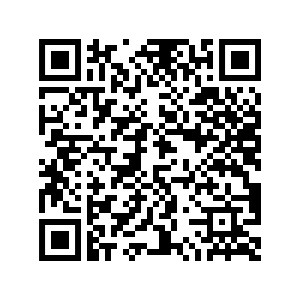 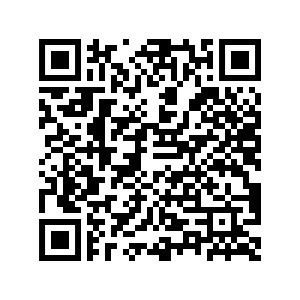 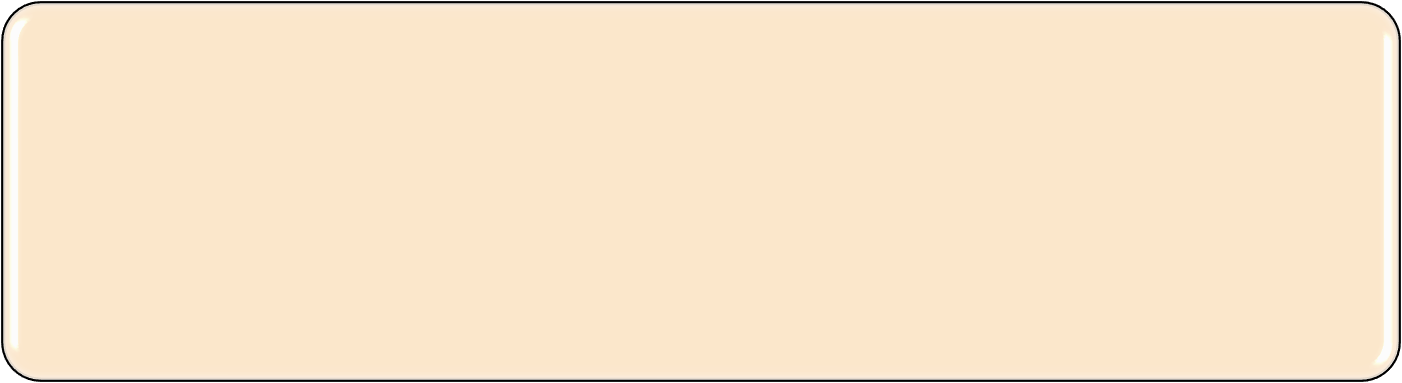 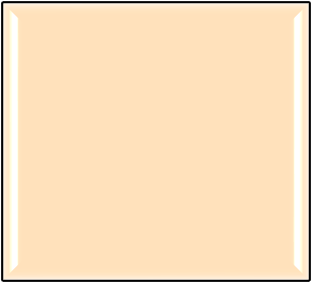 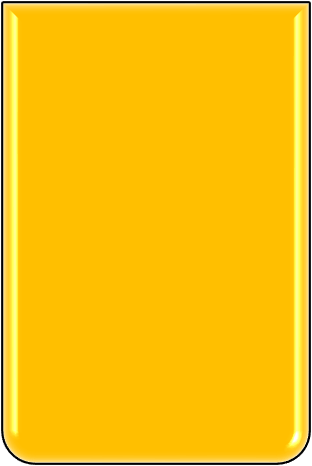 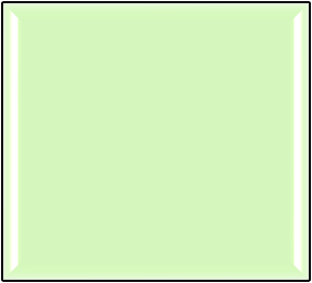 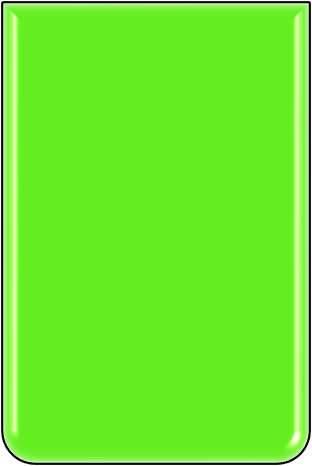 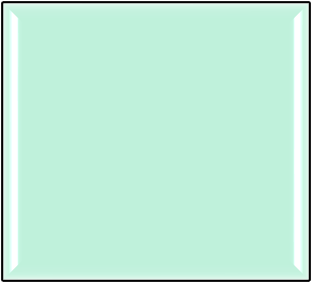 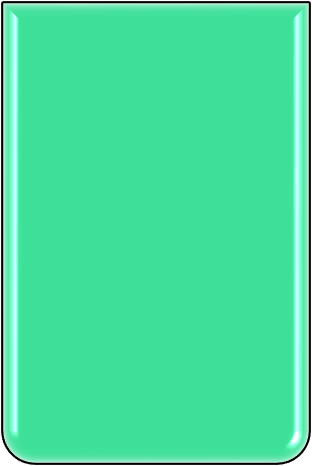 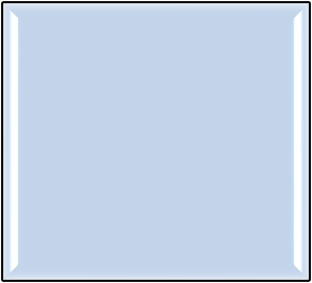 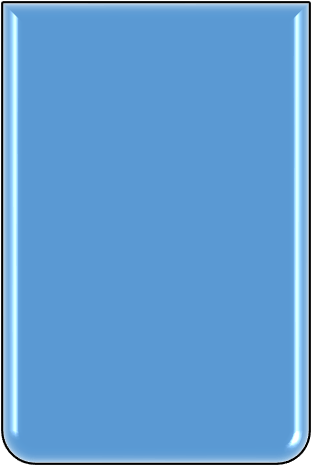 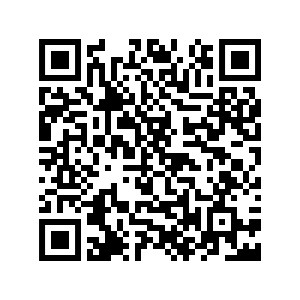 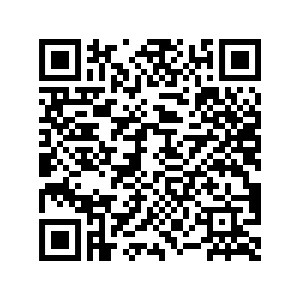 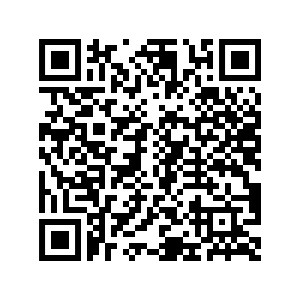 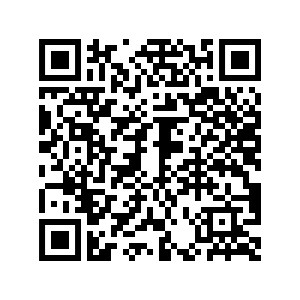 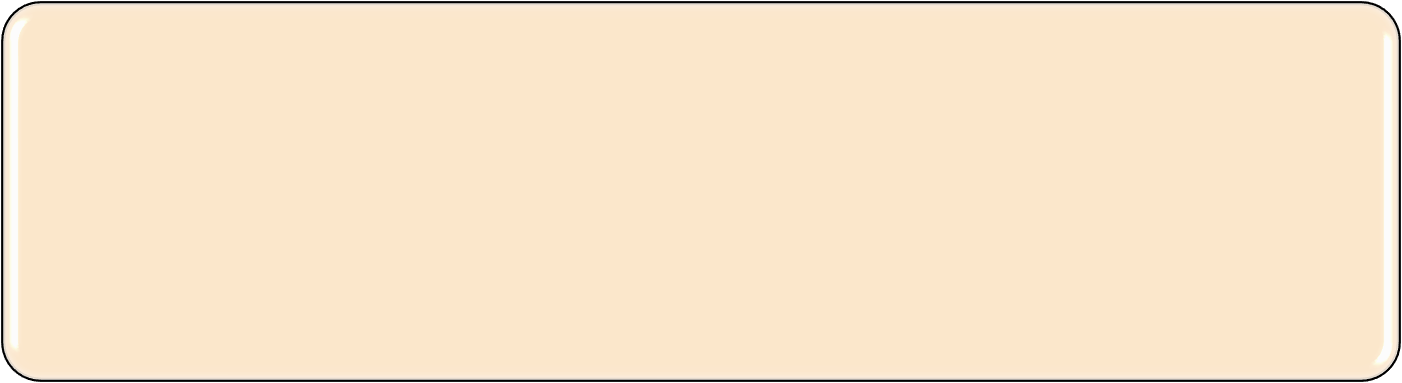 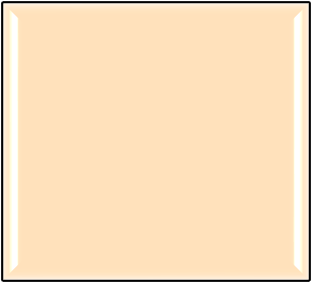 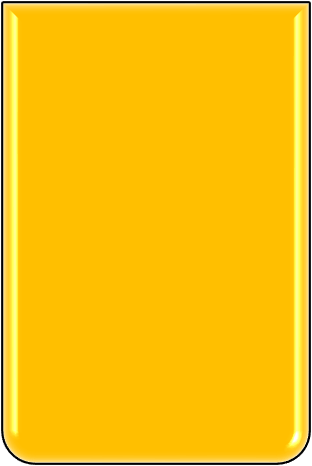 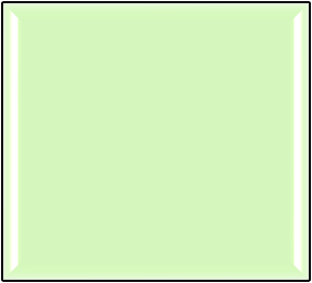 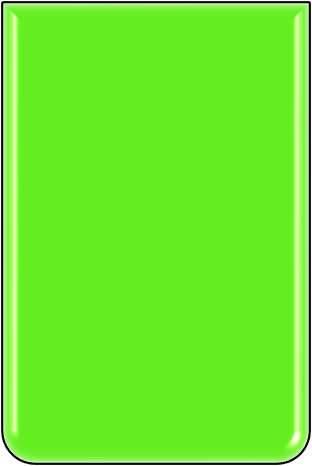 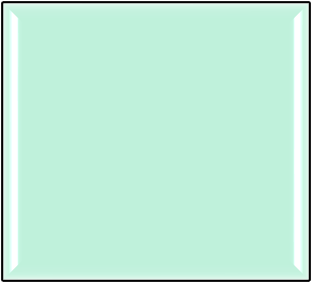 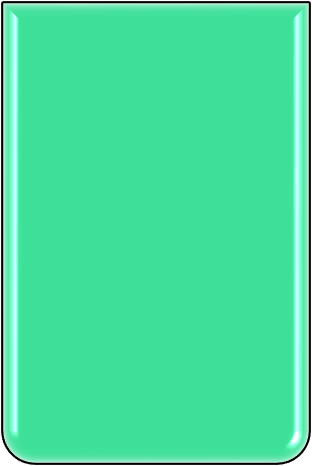 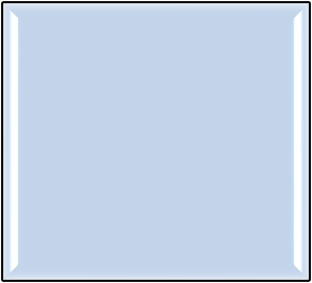 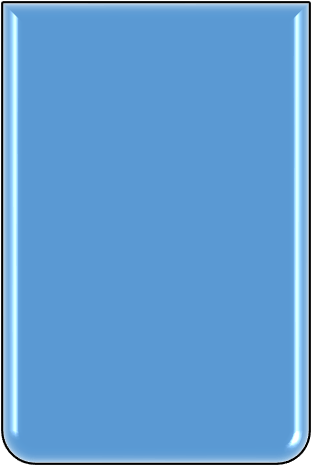 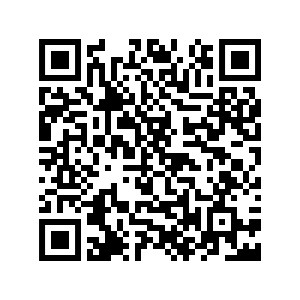 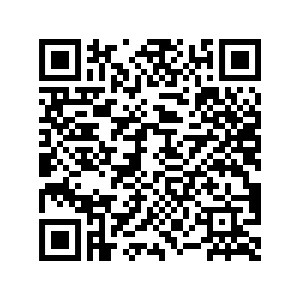 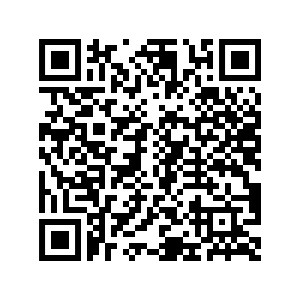 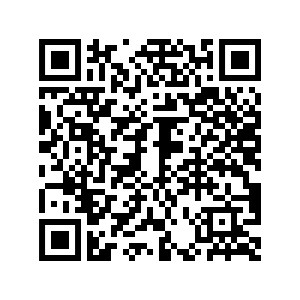 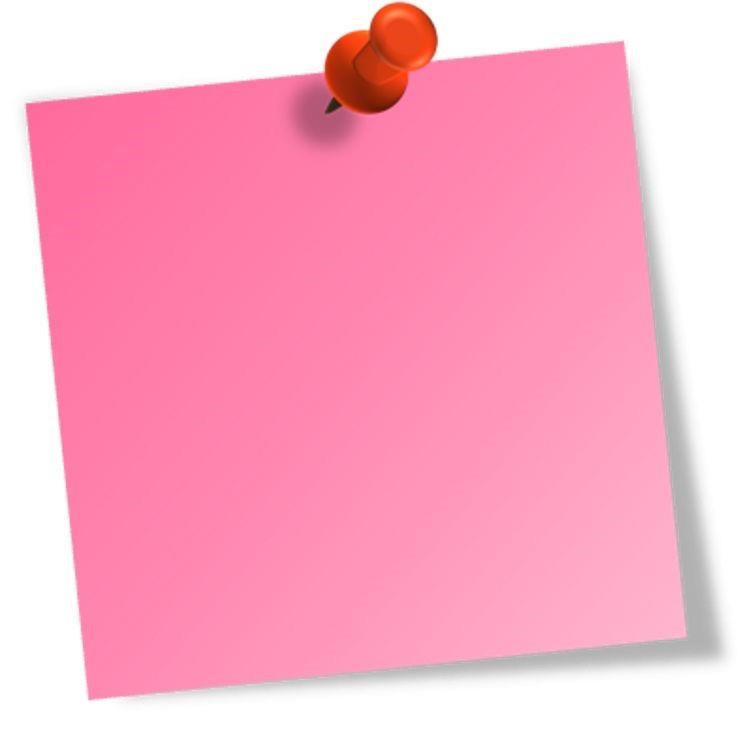 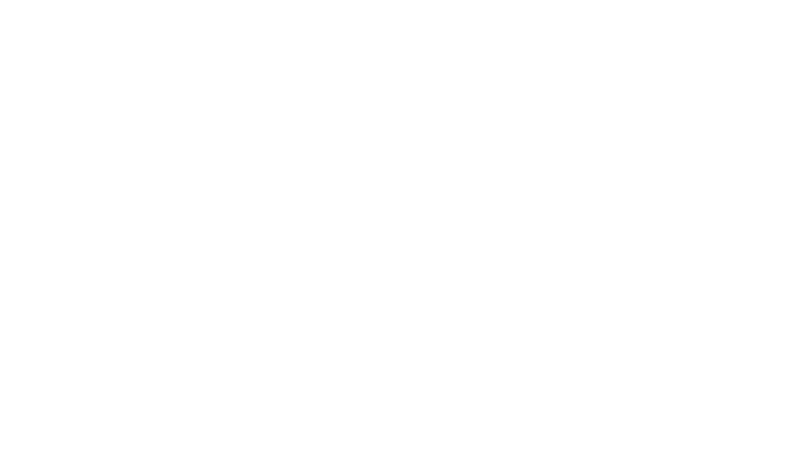 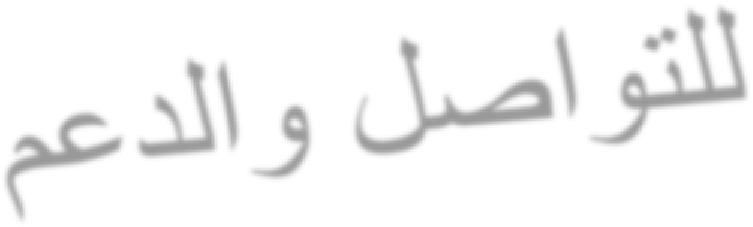 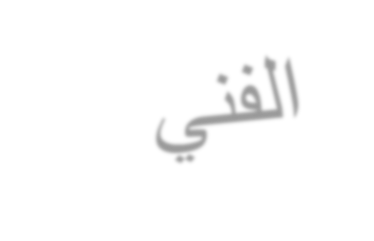 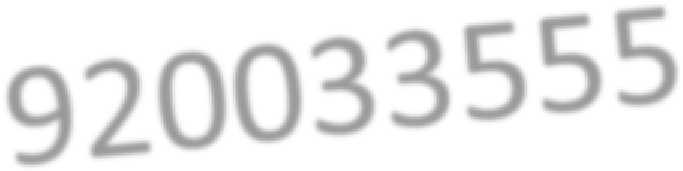 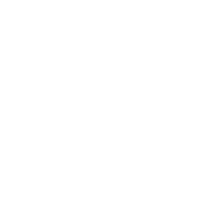 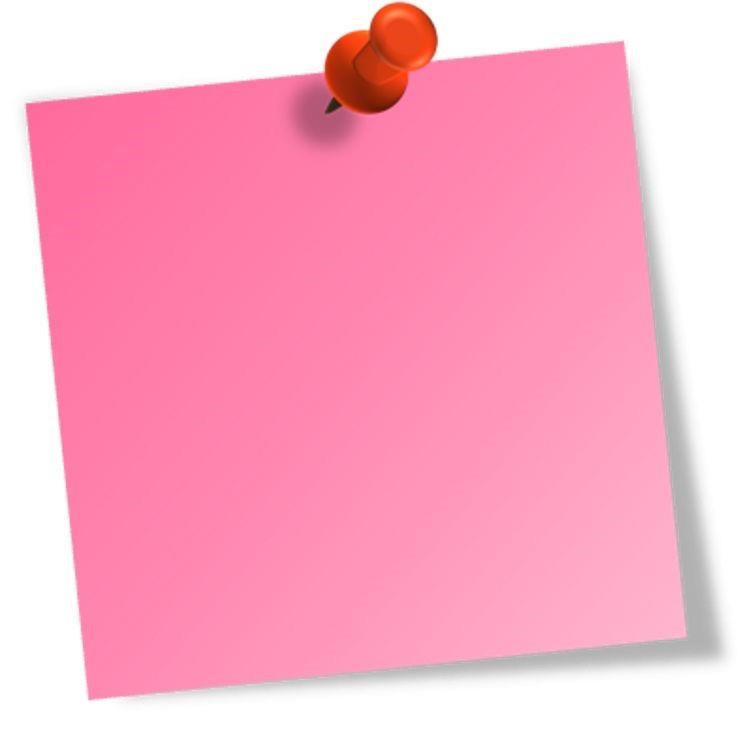 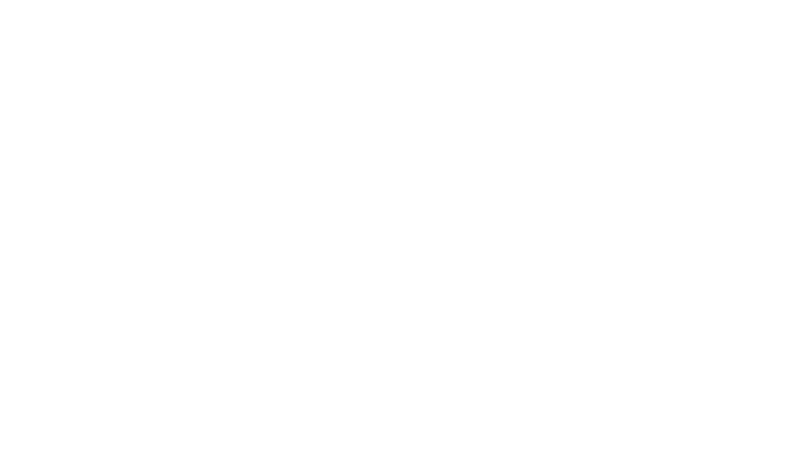 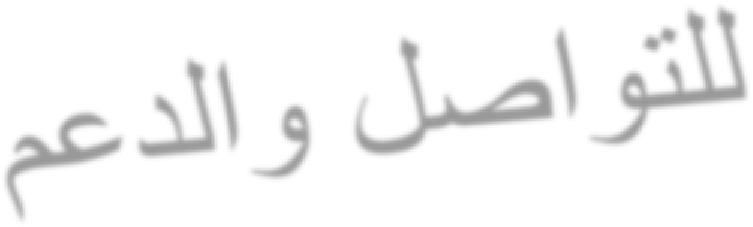 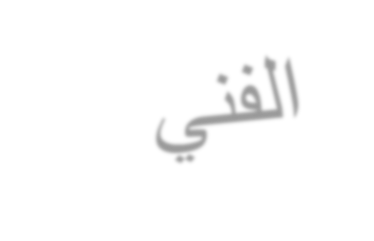 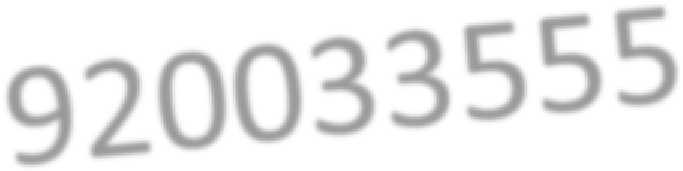 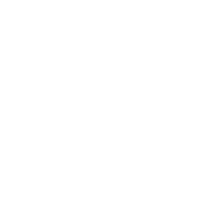 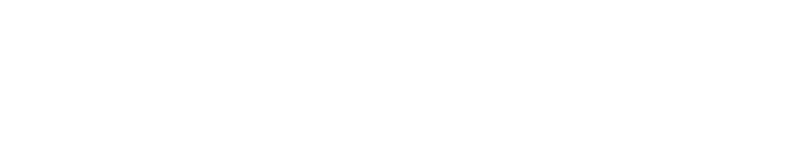 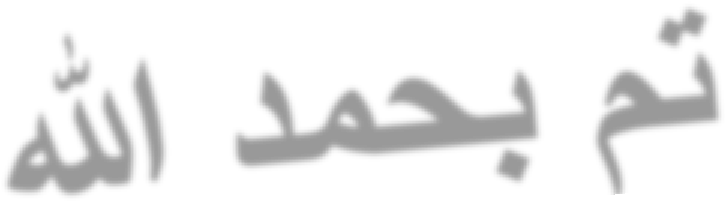 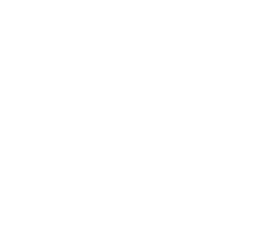 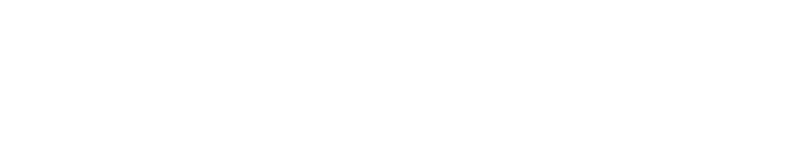 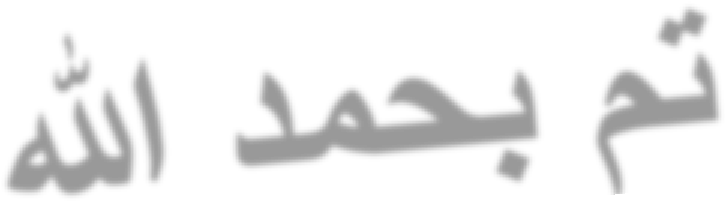 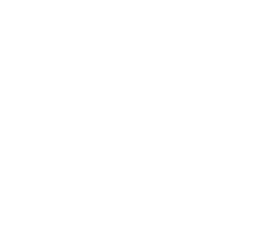 الملاحظات  الموضوع م القسم الأول  1المقدمة  2الرؤية والرسالة  3أهداف الاعتماد المدرس ي  4لجنة الاعتماد المدرس ي  5اجتماع لجنة الاعتماد المدرس ي  6نشر ثقافة الاعتماد المدرس ي  7الاستبانات   8تكليف بالملاحظة الصف ية   9البيانات الأساسية للمدرس ة  10بيانات المتعلمين )اعدادهم - تحصيلهم الدراسي – حالتهم الاقتصادية (  11بيانات المعلمات ) اعدادهم – تخصصاتهم – مؤهلاتهم – سنوات الخبرة  (  12بيانات البيئة المدرسية ) اعداد الفصول – المرافق – التجهيزات  - الأمن والسلامة (  13خطة التهيئة والاستعداد والشواه د  14تقارير الإنجاز التعليمي والتحصيل الدراسي  15القسم الثاني  16المجال الأول : الإدارة المدرسي ة  17المعيار الأول : التخطيط   18المعيار الثاني : قيادة العملية التعليمية  19المعيار الثالث : المجتمع المدرس ي  20المعيار الرابع : التطوير المؤسسي   21المجال الثاني : التعليم والتعل م  22المعيار الأول : بناء خبرات التعلم  23المعيار الثاني : تقويم التعل م  24المجال الثالث : نواتج التعل م  25المعيار الأول : نواتج التحصيل التعليمي  26المعيار الثاني : التطور الشخصي والصحي والاجتماعي   27المجال الرابع : البيئة المدرسية  28المعيار الأول : المبنى المدرس ي  29المعيار الثاني : الأمن والسلام ة  30أدلة الاعتماد المدرس ي  31التوقيع العمل المكلف ب ه الوصف الوظيفي الاسم رئيس اً مدير المدرس ة عضو  وكيل الشؤون التعليمية  عضو  وكيل شؤون الطلا ب عضو  وكيل الشؤون المدرسي ة عضو  الموجه الطلاب ي عضو  رائد النشا	 ط عضو  معل م • اختیار3 معلمين خبراء او مقدمين في  حال عدم  توفر الخبراء، أو معلمين ممارسين في حال عدم توفر المعلمين  الخبراء والمتقدمين.  عضو  معل م • اختیار3 معلمين خبراء او مقدمين في  حال عدم  توفر الخبراء، أو معلمين ممارسين في حال عدم توفر المعلمين  الخبراء والمتقدمين.  عضو  معل م • اختیار3 معلمين خبراء او مقدمين في  حال عدم  توفر الخبراء، أو معلمين ممارسين في حال عدم توفر المعلمين  الخبراء والمتقدمين.  الحاضـ رون الفئة المستهدف ة موعد الاجتماع  مقر الاجتماع شرح معني الاعتماد المدرس ي والتقويم الذاتي الخارجي   1اهداف الاعتماد المدرس ي   2شرح متطلبات التقويم الذاتي   3التعرف على معايير وأدوات تقويم المدارس .  4شرح خطوات تطبيق التقويم الذاتي والتعليمات الهامة لة  5نشر الاستبانات الالكترونية للمعلم والمتعلم وولي الأمر  في وقت متزامن مع عملية استكمال بطاقة التقويم .  6المراجعة المستمرة لكافة إجراءات التقويم واكمال بطاقات التقويم والأغلاق   7التعرف على مرحلة الاعداد والتهيئة ومرحلة التنفيذ في عمليات التقويم الذاتي   8التعرف على نماذج ومكونات التقويم المدرس ي الذاتي   9التعرف على معايير التقويم الاعتماد المدرس ي وشواهد ذلك   10الجهة التابعة للتنفيذ م ـدة التنفيذ  الجهة المكلفة بالتنفيذ  	التوصي	ـة  م اللجنة الإدارية  مستمر لجنة التميز  العمل على الاطلاع على الدليل الاجرائي للتقويم المدرس ي الذاتي  1اللجنة الإدارية  مستمر لجنة التميز  تكليف لجنة الاعتماد المدرس ي وتوزيع المهام والاعمال على اللجنة   2اللجنة الإدارية  مستمر لجنة التميز  نشر ثقافة الاعتماد بين المنسوبات   3اللجنة الإدارية  مستمر لجنة التميز  التعرف على معايير التقييم الذاتي ومراحل الاعتماد ومتطلبات كل مرحلة  4التوقيع العمل المكلف ب ه                        الوصف الوظيفي الاسم                                                                      رئيس اً مدير المدرسة عضو  وكيل الشؤون التعليمية عضو  وكيل شؤون الطلاب عضو  وكيل الشؤون المدرسي ة عضو  الموجه الطلابي  عضوة 	رائد النشا	 ط عضو  معل م • اختیار3 معلمين خبراء او مقدمين في  حال عدم  توفر الخبراء، أو معلمين ممارسين في حال عدم توفر المعلمين  الخبراء والمتقدمين.  عضو  معل م • اختیار3 معلمين خبراء او مقدمين في  حال عدم  توفر الخبراء، أو معلمين ممارسين في حال عدم توفر المعلمين  الخبراء والمتقدمين.  عضو  معل م • اختیار3 معلمين خبراء او مقدمين في  حال عدم  توفر الخبراء، أو معلمين ممارسين في حال عدم توفر المعلمين  الخبراء والمتقدمين.  باركود الشواهد  الإجراءات المتبعة لنشر ثقافة الاعتماد المدرسي تكليف فريق الأعتماد المدرسي بالزيارة الصفية  تكليف فريق الأعتماد المدرسي بالزيارة الصفية  تكليف فريق الأعتماد المدرسي بالزيارة الصفية  تكليف فريق الأعتماد المدرسي بالزيارة الصفية  م ملاحظات التخصص  المعلم المزار  التخصص  اسم المعلم الزائر)عضو بالفريق( م 1 2 3 4 5 6 7 8 الإدارة المدرسية  المجال الأول التخطيط المعيار الأول الوصف رقم المؤشر تضع المدرسة خطة تشغيلية مكتملة العناصر، وفق أهداف تطويرية محددة.  (1-1-1-)1تتابع المدرسة تنفيذ خطتها وتطورها بما يضمن تحقيق أهدافها  (1-1-1-)2الإدارة المدرسية  المجال الأول التخطيط المعيار الأول 1(-1-1-1) تضع المدرسة خطة تشغيلية مكتملة العناصر، وفق أهداف تطويرية محددة. المؤشر يوجد لدى المدرسة خطة تشغيلية مكتملة العناصر  الفقرة أهداف خطة المدرسة محددة وقابلة للقياس   الفقرة البرامج والأنشطة تحقق الأهداف التطويرية للمدرسة  الفقرة تتوزع الأدوار والمسؤوليات في تنفيذ خطة المدرسة على منسوبيها وفق خطتها الزمنية لتحقيق أهدافها التطويرية  الفقرة سجل الخطة التشغيلية  سجل برامج الخطة التشغيلية  سجل التكليفات  4 – سجل اللجان المدرسية  الوثائق المطلوبة  مدير المدرسة المصدر  الإدارة المدرسية  المجال الأول التخطيط المعيار الأول (2-1-1-1) تتابع المدرسة تنفيذ خطتها وتطورها بما يضمن تحقيق أهدافها. المؤشر تتابع المدرسة البرامج والأنشطة وفق الخطة الزمنية   الفقرة تقُوم المدرسة تنفيذ خطتها بما يضمن تحقيق أهدافها  الفقرة تطور المدرسة خطتها بما بما يضمن تحقيق أهدافها  الفقرة سجل الخطة التشغيلية ) قسم المتابعة والتقويم( سجل برامج النشاط والإرشاد  سجل اللجنة الإدارية  سجل توثيق البرامج سجل تطوير وتحسين الخطة التشغيلية  الوثائق المطلوبة  مدير المدرسة المصدر  الإدارة المدرسية  المجال الأول قيادة العملية التعليمية  المعيار الثاني  الوصف رقم المؤشر تعزز المدرسة القيم الإسلامية والهوية الوطنية .  (1-2-1-)1تلتزم المدرسة بقيم مهنة التعليم وأخلاقياتها.   (1-2-1-)2توفر المدرسة مناخا   آمن ا  للتعلم والنمو نفسي ا  واجتماعيا .  (1-2-1-3)تنشر المدرسة قواعد السلوك والمواظبة، وتتابع تطبيقها  (1-2-1-4)توفر المدرسة برامج وأنشطة تربوية داعمة للسلوك الإيجابي   (1-2-1-5)توفر المدرسة برامج وأنشطة إثرائية غير صفية؛ لتطوير مواهب المتعلمين، وتهيئتهم للمستقب ل  (1-2-1-6)الإدارة المدرسية  المجال الأول قيادة العملية التعليمية  المعيار الثاني  (1-2-1-1) تعزز المدرسة القيم الإسلامية والهوية الوطنية. المؤشر تستهدف المدرسة تعزيز القيم الإسلامية والهوية الوطنية في خططها وبرامجها وأنشطته ا الفقرة سجل لجنة التوجيه والإرشاد سجل التوجيه والإرشاد سجل الأنشطة والبرامج  الوثائق المطلوبة رائد النشاط  الموجه الطلابي  المصدر  الإدارة المدرسية  المجال الأول قيادة العملية التعليمية  المعيار الثاني  (2-1-2-1) تلتزم المدرسة بقيم مهنة التعليم وأخلاقياتها. المؤشر تنشر المدرسة الوعي بقيم مهنة التعليم وأخلاقياتها لدى منسوبيها الفقرة تطبق المدرسة قيم مهنة التعليم وأخلاقياتها في التعامل مع منسوبيها الفقرة سجل الاجتماعات سجل البرامج والأنشطة سجل التبليغات  النشرات  خطة متابعة السلوك الوظيفي سجل التوجيه والإرشاد سجل المخالفات  سجل استئذان الموظفي ن سجل التحفيز والتكريم  سجل حصر الغياب والتأخر  الوثائق المطلوبة مدير المدرسة وكيل الشؤون التعليمية  رائد النشاط  الموجه الطلابي  المصدر  الإدارة المدرسية  المجال الأول قيادة العملية التعليمية  المعيار الثاني  (3-1-2-1) توفر المدرسة مناخا   آمن ا  للتعلم والنمو نفسي ا  واجتماعيا . المؤشر توفر المدرسة برامج وأنشطة تضمن مناخا آمنا للتعلم وتحد من حالات التنمر  الفقرة سجل البرامج الوقائية والعلاجية سجل التوجيه والإرشاد سجل مجالس الحوار الطلابي  سجل المخالفات السلوكية  سجل الحالات الطارئة  الوثائق المطلوبة  وكيل الشؤون التعليمية  رائد النشاط  المصدر  الإدارة المدرسية  المجال الأول قيادة العملية التعليمية  المعيار الثاني  (4-1-2-1) تنشر المدرسة قواعد السلوك والمواظبة، وتتابع تطبيقها المؤشر تنشر المدرسة الوعي بقواعد السلوك والمواظبة وتتابع تطبيقها الفقرة سجل التوجيه والإرشاد سجل الانضباط المدرسي  سجل التوقيع من قواعد السلوك والمواظبة  سجل الحالات الطارئة  سجل المخالفات السلوكية  سجل البرامج العلاجية والوقائية  سجل تعزيز السلوك الإيجابي  الوثائق المطلوبة  وكيل الشؤون الطلابية الموجه الطلابي  المصدر  الإدارة المدرسية  المجال الأول قيادة العملية التعليمية  المعيار الثاني  (5-1-2-1) توفر المدرسة برامج وأنشطة تربوية داعمة للسلوك الإيجابي  المؤشر توفر المدرسة برامج وأنشطة وقائية وعلاجية للمشكلات السلوكية  التي تواجه المتعلمين  بمن فيهم ذوو الإعاقة   الفقرة توفر المدرسة برامج وأنشطة تعزيز السلوك الإيجابي لدى المتعلمين   الفقرة سجل تعزيز السلوك الإيجابي  سجل لجنة التوجيه والإرشاد سجل التوجيه والإرشاد سجل المخالفات السلوكية  الوثائق المطلوبة وكيل الشؤون الطلابية الموجه الطلابي  المصدر  الإدارة المدرسية  المجال الأول قيادة العملية التعليمية  المعيار الثاني  (6-1-2-1) توفر المدرسة برامج وأنشطة إثرائية غير صفية؛ لتطوير مواهب المتعلمين، وتهيئتهم للمستقب ل المؤشر توفر المدرسة خطة للأنشطة الإثرائية  غير الصفية وتتابع تنفيذها  الفقرة توفر المدرسة برامج إثرائية لتطوير مواهب المتعلمين وتتابع تنفيذها   الفقرة تدعم المدرسة المشاركة في المسابقات الوطنية والدولية   الفقرة توفر المدرسة برامج وأنشطة إثرائية تهيئ المتعلمين لمستقبلهم الأكاديمي والمهني   الفقرة سجل الأنشطة الاثرائية سجل لجنة التوجيه والإرشاد سجل لجنة التميز  سجل المسابقات سجل الموهوبي ن سجل الأنشطة والبرامج الوثائق المطلوبة  مدير المدرسة وكيل الشؤون الطلابية وكيل الشؤون التعليمية  الموجه الطلابي  رائد النشاط  المصدر  الإدارة المدرسية  المجال الأول المجتمع المدرسي المعيار الثالث  الوصف رقم المؤشر تعزز المدرسة بناء العلاقات الإيجابية والتعاون في المجتمع المدرسي .  (1-3-1-)1تعزز المدرسة مشاركة الأسرة في تعلم أبنائهم، والتحضير لمستقبلهم.   (1-3-1-)2تعزز المدرسة الشراكة المجتمعية؛ لدعم التعلم والتأثير الإيجابي في المجتمع المحلي .  (1-3-1-3)الإدارة المدرسية  المجال الأول المجتمع المدرسي المعيار الثالث  (1-1-3-1) تعزز المدرسة بناء العلاقات الإيجابية والتعاون في المجتمع المدرسي . المؤشر تضع المدرسة خطة لتعزيز العمل التعاوني بين منسوبيها وتتابعها الفقرة سجل الخطة التشغيلية سجل البرامج والأنشطة سجل النمو المهني   الوثائق المطلوبة  مدير المدرسة وكيل الشؤون التعليمية  رائد النشاط  المصدر  الإدارة المدرسية  المجال الأول المجتمع المدرسي المعيار الثالث  (2-1-3-1) تعزز المدرسة مشاركة الأسرة في تعلم أبنائهم، والتحضير لمستقبلهم.  المؤشر توفر المدرسة أنشطة وبرامج للتوعية بدور الأسرة في دعم تعلم أبنائها والتحضير لمستقبلهم الفقرة توفر المدرسة فرصا للتواصل الفعال مع الأسرة الفقرة سجل استطلاع الراي والاستبانات  سجل التواصل مع أولياء الأمور  سجل ملف البرامج والأنشطة سجل التواصل مع الاسرة سجل مجالس أولياء الأمور  سجل التوجيه والإرشاد سجل الشراكة المجتمعية  سجل الأنشطة والبرامج الوثائق المطلوبة  مدير المدرسة وكيل الشؤون الطلابية الموجه الطلابي  رائد النشاط  المصدر  الإدارة المدرسية  المجال الأول المجتمع المدرسي المعيار الثالث  (3-1-3-1) تعزز المدرسة الشراكة المجتمعية؛ لدعم التعلم والتأثير الإيجابي في المجتمع المحلي .  المؤشر توفر المدرسة فرصا للتواصل والتعاون مع مؤسسات المجتمع لتعزيز تعلم المتعلمين   الفقرة تستثمر المدرسة إمكانات المؤسسات الوطنية في تلبية احتياجات ذوي الإعاقة والموهوبين  الفقرة تقدم المدرسة أنشطة وفعاليات توعوية للمجتمع المحلي وتتيح إمكاناتها لخدمته   الفقرة سجل الخطة التشغيلية سجل البرامج والأنشطة سجل الشراكة المجتمعية  سجل التوجيه والارشاد الوثائق المطلوبة  مدير المدرسة الموجه الطلابي  رائد النشاط  المصدر  الإدارة المدرسية  المجال الأول التطوير المؤسسي المعيار الرابع  الوصف رقم المؤشر )*( توفر المدرسة كادرا   تعليمي ا  مكتملا  ومؤهلا.  (1-4-1-)1)*( توفر المدرسة كادرا   إداريا مكتملا  ومؤهلا.  (1-4-1-)2)*( تظهر المدرسة ثباتا   واستدامة مالية.  (1-4-1-3)تشجع المدرسة منسوبيها للحصول على الرخصة المهنية   (1-4-1-4)تدعم المدرسة التطوير المهني لمنسوبيها وفق ا  لنتائج تقويم الأداء الوظيفي واحتياجاتهم  (1-4-1-5)تطبق المدرسة التقويم الذاتي المبني على المعايير المعتمدة من الهيئة.  (1-4-1-6)تنفذ المدرسة خطة للتحسين بناء على نتائج التقويم المدرسي، وتتابعه   (1-4-1-7)الإدارة المدرسية  المجال الأول التطوير المؤسسي المعيار الرابع  (1-1-4-1) )*( توفر المدرسة كاد ر ا  تعليميا   مكتملا  ومؤهلا. المؤشر يوجد لدى المدرسة كادر تعليمي مكتمل ومؤهل الإجراءات  يتوافق مجال التخصص في المؤهل العلمي للكادر التعليمي مع العمل المكلف به  الإجراءات  سجل أحوال الموظفي ن سجل التكاليف  سجل اللجنة الإدارية  بيانات الكادر التعليمي من نظام نور  سجل توزيع الانصبة  الجدول المدرسي  الوثائق المطلوبة  وكيل الشؤون التعليمية  المصدر  الإدارة المدرسية  المجال الأول التطوير المؤسسي المعيار الرابع  (2-1-4-1) )*( توفر المدرسة كاد ر ا  إداريا  مكتملا  ومؤهلا. المؤشر يوجد لدى المدرسة تشكيل إداري مكتمل للقيام بالمهام الإدارية   الإجراءات  يتوافق مؤهل وخبرة الكادر الإداري مع المهام والأعمال المكلف بها   الإجراءات  سجل أحوال الموظفي ن سجل التكاليف  سجل اللجنة الإدارية  بيانات الكادر الإداري من نظام نور  سجل الوصف الوظيفي بيانات الكادر الإداري من نظام نور  الوثائق المطلوبة  مدير المدرسة )رابط الدليل التنظيمي(  المصدر  الإدارة المدرسية  المجال الأول التطوير المؤسسي المعيار الرابع  (3-1-4-1) )*( تظهر المدرسة ثباتا   واستدامة مالية. المؤشر توفر المدرسة خطة وتقريرا ماليا سنويا معتمدا الفقرة توزع المدرسة الموارد المالية وفق أولوياتها لدعم العملية التعليمية  الفقرة تظهر المدرسة القدرة على تغطية التزاماتها  المالية  الفقرة تنشر المدرسة سياسات واضحة في الرسوم والتحصيل لإصحاب المصلحة  الفقرة سجل فريق الصندوق المدرسي  الموقع الالكتروني للمدرسة سجل الخطة المالية  سجل الموازنة المالية  سجل السياسات المالية  سجل تحصيل الرسوم استمارة الرسوم الدراسية الوثائق المطلوبة  مدير المدرسة )رابط تنظيم الميزانية(  المصدر  الإدارة المدرسية  المجال الأول التطوير المؤسسي المعيار الرابع  (4-1-4-1) تشجع المدرسة منسوبيها للحصول على الرخصة المهنية. المؤشر توفر المدرسة أنشطة وبرامج توعوية للحصول على الرخصة المهنية  الفقرة سجل الرخص المهنية  سجل النمو المهني  الوثائق المطلوبة  مدير المدرسة المصدر  الإدارة المدرسية  المجال الأول التطوير المؤسسي المعيار الرابع  (5-1-4-1) تدعم المدرسة التطوير المهني لمنسوبيها وفقا  لنتائج تقويم الأداء الوظيفي واحتياجاتهم. المؤشر تبني المدرسة خطة التطوير المهني وفق نتائج تقويم الأداء الوظيفي واحتياجات منسوبيها الفقرة تنفذ المدرسة خطة التطوير المهني  لمنسوبيها وتتابعها بانتظام  الفقرة سجل النمو المهني  الوثائق المطلوبة  مدير المدرسة المصدر  الإدارة المدرسية  المجال الأول التطوير المؤسسي المعيار الرابع  (6-1-4-1) تطبق المدرسة التقويم الذاتي المبني على المعايير المعتمدة من الهيئة. المؤشر تطبق المدرسة التقويم الذاتي المبني على المعايير المعتمدة من الهيئة  الفقرة تشرك المدرسة منسوبيها في عمليات  التقويم الذاتي، ونتائجه  الفقرة سجل لجنة التميز المدرسي  سجل التقويم الذاتي  الوثائق المطلوبة  مدير المدرسة المصدر  الإدارة المدرسية  المجال الأول التطوير المؤسسي المعيار الرابع  (7-1-4-1) تنفذ المدرسة خطة للتحسين بناء على نتائج التقويم المدرسي، وتتابعه  المؤشر تبني المدرسة خطة التحسين في ضوء نتائج التقويم المدرسي   الفقرة تنفذ المدرسة خطة التحسين وتتابعها الفقرة سجل تطوير وتحسين الخطة التشغيلية  سجل اللجنة الإدارية  الوثائق المطلوبة  مدير المدرسة المصدر  التعليم والتعلم  المجال الثاني  بناء خبرات التعلم  المعيار الأول الوصف رقم المؤشر توفر المدرسة فرصا متكافئة للتعلم تلبي احتياجات المتعلمين بمن فيهم ذوو الإعاقة والموهوبو ن  (2-1-1-)1تدعم المدرسة تنفيذ المناهج؛ لتحقيق نواتج التعلم المستهدفة وفق الخطة الدراسية   (2-1-1-2)تنوع المدرسة في إستراتيجيات التدريس لتلبية احتياجات المتعلمين، ودعم تعلمهم  (2-1-1-3)تفعل المدرسة التعلم الإلكتروني؛ لتلبية احتياجات المتعلمين، ودعم تعلمهم .  (2-1-1-4)توفر المدرسة أنشطة تعلم تطبيقية ترتبط بحياة المتعلمين   (2-1-1-5)تنمي المدرسة المهارات القرائية والعددية الأساسية لدى المتعلمين   (2-1-1-6)تنمي المدرسة مهارات التفكير العليا لدى المتعلمين .  (2-1-1-7)تنمي المدرسة المهارات العاطفية والاجتماعية  لدى المتعلمين   (2-1-1-8)تنمي المدرسة المهارات الرقمية لدى المتعلمين  (2-1-1-9)تعزز المدرسة دافعية المتعلمين للتعلم والاستمتاع به .  (2-1-1-10)التعليم والتعلم  المجال الثاني  بناء خبرات التعلم  المعيار الأول (1-1-1-2) توفر المدرسة فرصا متكافئة للتعلم تلبي احتياجات المتعلمين بمن فيهم ذوو الإعاقة والموهوبون. المؤشر توفر المدرسة فرصا متكافئة للتعلم تلبي احتياجات المتعلمين بمن فيهم ذوو الإعاقة والموهوبو ن الفقرة الوثائق المطلوبة المصدر  التعليم والتعلم  المجال الثاني  بناء خبرات التعلم  المعيار الأول (2-1-1-2) تدعم المدرسة تنفيذ المناهج؛ لتحقيق نواتج التعلم المستهدفة وفق الخطة الدراسية. المؤشر توفر المدرسة أنشطة ومصادر لدعم تعلم محتوى المناهج )المعارف والمهارات والقيم(  الفقرة تتابع المدرسة تنفيذ المناهج لتحقيق نواتج التعلم المستهدفة وفق الخطة الدراسية الفقرة عينة من خطة توزيع المنهج  ملف متابعة تنفيذ المنهج  عينة من ملفات انجاز المعلمين عينة من الأنشطة الصفية   الوثائق المطلوبة  وكيل الشؤون التعليمية  المصدر  التعليم والتعلم  المجال الثاني  بناء خبرات التعلم  المعيار الأول (3-1-1-2) تنوع المدرسة في إستراتيجيات التدريس لتلبية احتياجات المتعلمين، ودعم تعلمهم. المؤشر الفقرة الفقرة الوثائق المطلوبة المصدر  التعليم والتعلم  المجال الثاني  بناء خبرات التعلم  المعيار الأول (4-1-1-2) تفعل المدرسة التعلم الإلكتروني؛ لتلبية احتياجات المتعلمين، ودعم تعلمهم. المؤشر الفقرة الفقرة الفقرة الوثائق المطلوبة المصدر  التعليم والتعلم  المجال الثاني  بناء خبرات التعلم  المعيار الأول (5-1-1-2) توفر المدرسة أنشطة تعلم تطبيقية ترتبط بحياة المتعلمين  المؤشر  الفقرة  الفقرة  الفقرة الوثائق المطلوبة المصدر  التعليم والتعلم  المجال الثاني  بناء خبرات التعلم  المعيار الأول (6-1-1-2) تنمي المدرسة المهارات القرائية والعددية الأساسية لدى المتعلمين. المؤشر تنمي المدرسة المهارات القرائية والعددية الأساسية لدى المتعلمين  الفقرة سجل الأنشطة الإثرائية سجل الأنشطة العلاجية سجل المسابقات نتائج الاختبارات الدولية  سجل تحدي القراءة سجل سد الفجوة )الرياضيات  الوثائق المطلوبة وكيل الشؤون التعليمية  وكيل الشؤون الطلابية المصدر  التعليم والتعلم  المجال الثاني  بناء خبرات التعلم  المعيار الأول (7-1-1-2) تنمي المدرسة مهارات التفكير العليا لدى المتعلمين . المؤشر توفر المدرسة أنشطة تنمي مهارات التفكير العليا) الناقد والإبداعي وحل المشكلات(  الفقرة عينة من الأنشطة الصفية الخاصة بالمتعلمين  الوثائق المطلوبة وكيل الشؤون الطلابية المصدر  التعليم والتعلم  المجال الثاني  بناء خبرات التعلم  المعيار الأول (8-1-1-2) تنمي المدرسة المهارات العاطفية والاجتماعية لدى المتعلمين. المؤشر الفقرة الوثائق المطلوبة المصدر  التعليم والتعلم  المجال الثاني  بناء خبرات التعلم  المعيار الأول (9-1-1-2) تنمي المدرسة المهارات الرقمية لدى المتعلمين. المؤشر الفقرة الوثائق المطلوبة المصدر  التعليم والتعلم  المجال الثاني  بناء خبرات التعلم  المعيار الأول (10-1-1-2) تعزز المدرسة دافعية المتعلمين للتعلم والاستمتاع به. المؤشر الفقرة الفقرة الوثائق المطلوبة المصدر  التعليم والتعلم  المجال الثاني  تقويم التعلم  المعيار الثاني  الوصف رقم المؤشر تقوم المدرسة أداء المتعلمين باستخدام أساليب وأدوات تقويم متنوعة وفاعلة   (2-2-1-)1تحلل المدرسة نتائج التقويم وتوظفها في تحسين نواتج التعلم بانتظام .  (2-2-1-2)تقدم المدرسة التغذية الراجعة للمتعلمين بانتظام   (2-2-1-3)التعليم والتعلم  المجال الثاني  تقويم التعلم  المعيار الثاني  (1-1-2-2) تقوم المدرسة أداء المتعلمين باستخدام أساليب وأدوات تقويم متنوعة وفاعلة. المؤشر تستخدم المدرسة أساليب وأدوات تقويم متنوعة تظهر التمايز في أداء المتعلمين  الفقرة عينة من الأنشطة الصفية الخاصة بالمتعلمين  سجل تحضير الدروس سجل النمو المهني  الوثائق المطلوبة وكيل الشؤون التعليمية  وكيل الشؤون الطلابية المصدر  التعليم والتعلم  المجال الثاني  تقويم التعلم  المعيار الثاني  (2-1-2-2) تحلل المدرسة نتائج التقويم وتوظفها في تحسين نواتج التعلم بانتظام. المؤشر تحلل المدرسة نتائج التقويم وتوظفها في تحسين تعلمهم بانتظام  الفقرة سجل تحليل النتائج )لتخصصات متنوعة( سجل الأنشطة العلاجية سجل الأنشطة الإثرائية سجل لجنة التحصيل الدراسي  الوثائق المطلوبة مدير المدرسة وكيل الشؤون الطلابية المصدر  التعليم والتعلم  المجال الثاني  تقويم التعلم  المعيار الثاني  (3-1-2-2) تقدم المدرسة التغذية الراجعة للمتعلمين بانتظام. المؤشر تقدم المدرسة التغذية الراجعة للمتعلمين بانتظام  الفقرة سجل متابعة أداء المتعلمين  سجل انجاز المتعلمين / الكتب  الوثائق المطلوبة وكيل الشؤون التعليمية  المصدر  نواتج التعلم  المجال الثالث  التحصيل التعليمي  المعيار الأول الوصف رقم المؤشر يحقق المتعلمون نتائج متقدمة في مجال القراءة وفق ا  للاختبارات الوطنية  (3-1-1-)1يحقق المتعلمون نتائج متقدمة في مجال الرياضيات وفقا  للاختبارات الوطنية  (3-1-1-2)يحقق المتعلمون نتائج متقدمة في مجال العلوم وفقا  للاختبارات الوطنية   (3-1-1-3)يحقق المتعلمون تقدم ا  في مجال القراءة قياسا على مستوى أداء المدرسة السابق في الاختبارات  الوطنية .  (3-1-1-4)يحقق المتعلمون تقدما  في مجال الرياضيات قياسا على مستوى أداء المدرسة السابق في الاختبارات الوطنية   (3-1-1-5)يحقق المتعلمون تقدما  في مجال العلوم قياسا على مستوى أداء المدرسة السابق في الاختبارات الوطنية   (3-1-1-6)نواتج التعلم  المجال الثالث  التحصيل التعليمي  المعيار الأول (1-1-1-3) يحقق المتعلمون نتائج متقدمة في مجال القراءة وفقا  للاختبارات الوطنية. المؤشر الفقرة الوثائق المطلوبة المصدر  نواتج التعلم  المجال الثالث  التحصيل التعليمي  المعيار الأول (2-1-1-3) يحقق المتعلمون نتائج متقدمة في مجال الرياضيات وفقا  للاختبارات الوطنية. المؤشر الفقرة الوثائق المطلوبة المصدر  نواتج التعلم  المجال الثالث  التحصيل التعليمي  المعيار الأول (3-1-1-3) يحقق المتعلمون نتائج متقدمة في مجال العلوم وفقا  للاختبارات الوطنية. المؤشر الفقرة الوثائق المطلوبة المصدر  نواتج التعلم  المجال الثالث  التحصيل التعليمي  المعيار الأول (4-1-1-3) يحقق المتعلمون تقدما  في مجال القراءة قياسا على مستوى أداء المدرسة السابق في الاختبارات الوطنية. المؤشر الفقرة الفقرة الوثائق المطلوبة المصدر  نواتج التعلم  المجال الثالث  التحصيل التعليمي  المعيار الأول (5-1-1-3) يحقق المتعلمون تقدما  في مجال الرياضيات قياسا على مستوى أداء المدرسة السابق في الاختبارات الوطنية. المؤشر الفقرة الوثائق المطلوبة المصدر  نواتج التعلم  المجال الثالث  التحصيل التعليمي  المعيار الأول (6-1-1-3) يحقق المتعلمون تقدما  في مجال العلوم قياسا على مستوى أداء المدرسة السابق في الاختبارات الوطنية. المؤشر الإجراءات  الوثائق المطلوبة المصدر  نواتج التعلم  المجال الثالث  التطور الشخصي والصحي والاجتماعي  المعيار الثاني  الوصف رقم المؤشر يظهر المتعلمون الاعتزاز بالقيم والهوية الوطنية  (3-2-1-)1يظهر المتعلمون اتجاهات إيجابية نحو ذواتهم   (3-2-1-2)يظهر المتعلمون التزاما بالممارسات الصحية السليمة   (3-2-1-3)يشارك المتعلمون في الأنشطة المجتمعية والأعمال التطوعية.   (3-2-1-4)يلتزم المتعلمون بقواعد السلوك والانضباط المدرسي  (3-2-1-5)يظهر المتعلمون القدرة على البحث والتعلم الذاتي   (3-2-1-6)يظهر المتعلمون اعتزازا   بثقافتهم واحتراما للتنوع الثقافي في المجتمع  (3-2-1-7)نواتج التعلم  المجال الثالث  التطور الشخصي والصحي والاجتماعي  المعيار الثاني  (1-1-2-3) يظهر المتعلمون الاعتزاز بالقيم والهوية الوطنية. المؤشر الفقرة الوثائق المطلوبة المصدر  نواتج التعلم  المجال الثالث  التطور الشخصي والصحي والاجتماعي  المعيار الثاني  (2-1-2-3) يظهر المتعلمون اتجاهات إيجابية نحو ذواتهم. المؤشر الفقرة الوثائق المطلوبة المصدر  نواتج التعلم  المجال الثالث  التطور الشخصي والصحي والاجتماعي  المعيار الثاني  (3-1-2-3) يظهر المتعلمون التزاما بالممارسات الصحية السليمة. المؤشر الفقرة الوثائق المطلوبة المصدر  نواتج التعلم  المجال الثالث  التطور الشخصي والصحي والاجتماعي  المعيار الثاني  (4-1-2-3) يشارك المتعلمون في الأنشطة المجتمعية والأعمال التطوعية. المؤشر يشارك المتعلمون في أعمال تطوعية تخدم المجتمع الفقرة سجل العمل التطوعي سجل التوجيه والإرشاد الوثائق المطلوبة وكيل الشؤون الطلابية الموجه الطلابي  المصدر  نواتج التعلم  المجال الثالث  التطور الشخصي والصحي والاجتماعي  المعيار الثاني  (5-1-2-3) يلتزم المتعلمون بقواعد السلوك والانضباط المدرسي. المؤشر نسبة المتعلمين الملتزمين بقواعد السلوك الفقرة نسبة المتعلمين المنضبطين في الحضور  الفقرة سجل المخالفات السلوكية  سجل الانضباط المدرسي  سجل التوجيه والإرشاد سجل التوجيه والإرشاد )التكريم(  الوثائق المطلوبة وكيل الشؤون الطلابية الموجه الطلابي  المصدر  نواتج التعلم  المجال الثالث  التطور الشخصي والصحي والاجتماعي  المعيار الثاني  (6-1-2-3) يظهر المتعلمون القدرة على البحث والتعلم الذاتي. المؤشر الفقرة الوثائق المطلوبة المصدر  نواتج التعلم  المجال الثالث  التطور الشخصي والصحي والاجتماعي  المعيار الثاني  (7-1-2-3) يظهر المتعلمون اعتزازا  بثقافتهم واحتراما للتنوع الثقافي في المجتمع. المؤشر الفقرة الوثائق المطلوبة المصدر  البيئة المدرسية  المجال الرابع  المبنى المدرسي  المعيار الأول الوصف رقم المؤشر تنظيم مبنى المدرسة ملائم لعدد المتعلمين والمرحلة العمرية .  (4-1-1-)1تتوافر فصول ومعامل ملائمة  للعملية التعليمية تلبي احتياجات المتعلمين بمن فيهم ذوو الإعاقة   (4-1-1-2)تلبي المرافق والخدمات المساندة احتياجات المتعلمين بمن فيهم ذوو الإعاقة   (4-1-1-3)البيئة المدرسية  المجال الرابع  المبنى المدرسي  المعيار الأول (1-1-1-4) تنظيم مبنى المدرسة ملائم لعدد المتعلمين والمرحلة العمرية. المؤشر الفقرة الوثائق المطلوبة المصدر  البيئة المدرسية  المجال الرابع  المبنى المدرسي  المعيار الأول (2-1-1-4) تتوافر فصول ومعامل ملائمة للعملية التعليمية تلبي احتياجات المتعلمين بمن فيهم ذوو الإعاقة. المؤشر الفقرة الفقرة الوثائق المطلوبة المصدر  البيئة المدرسية  المجال الرابع  المبنى المدرسي  المعيار الأول (3-1-1-4) تلبي المرافق والخدمات المساندة احتياجات المتعلمين بمن فيهم ذوو الإعاقة. المؤشر الفقرة الوثائق المطلوبة المصدر  البيئة المدرسية  المجال الرابع  الأمن والسلامة المعيار الثاني  الوصف رقم المؤشر تتوافر في فصول المدرسة ومعاملها وجميع مرافقها متطلبات الأمن والسلامة.  (4-2-1-)1تعمل المدرسة على صيانة جميع مرافق المبنى وتجهيزاته بانتظام   (4-2-1-2)تعمل المدرسة على نظافة المبنى المدرسي وجميع مرافقه بانتظام   (4-2-1-3)البيئة المدرسية  المجال الرابع  الأمن والسلامة المعيار الثاني  (1-1-2-4) تتوافر في فصول المدرسة ومعاملها وجميع مرافقها متطلبات الأمن والسلامة. المؤشر يوجد لدى المدرسة شهادة الأمن والسلامة من الدفاع المدني ساري العمل عليها  الفقرة الشهادات الصحية للعاملين سارية المفعول الفقرة ملف لجنة الأمن والسلامة  شهادة الأمن والسلامة من الدفاع المدني )سارية(  سجل الموجه الصحي الوثائق المطلوبة وكيل الشؤون المدرسية المصدر  البيئة المدرسية  المجال الرابع  الأمن والسلامة المعيار الثاني  (2-1-2-4) تعمل المدرسة على صيانة جميع مرافق المبنى وتجهيزاته بانتظام. المؤشر تتوافر خطط لأعمال الصيانة الوقائية والعلاجية بانتظام  الفقرة سجل الصيانة الوثائق المطلوبة وكيل الشؤون المدرسية المصدر  البيئة المدرسية  المجال الرابع  الأمن والسلامة المعيار الثاني  (3-1-2-4) تعمل المدرسة على نظافة المبنى المدرسي وجميع مرافقه بانتظام. المؤشر الفقرة الوثائق المطلوبة المصدر  